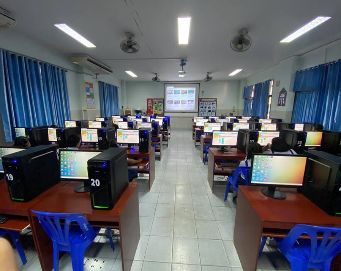 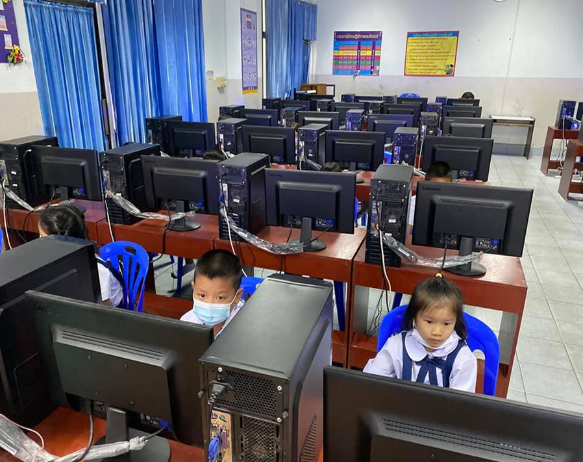 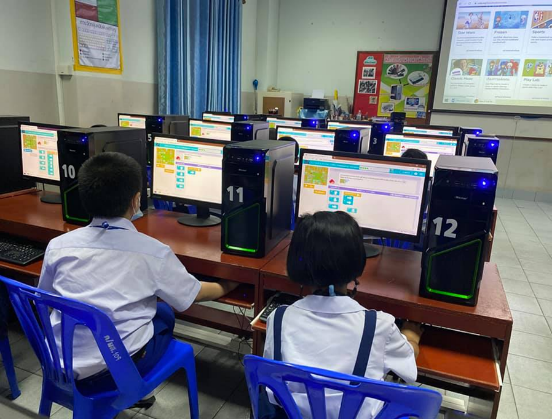 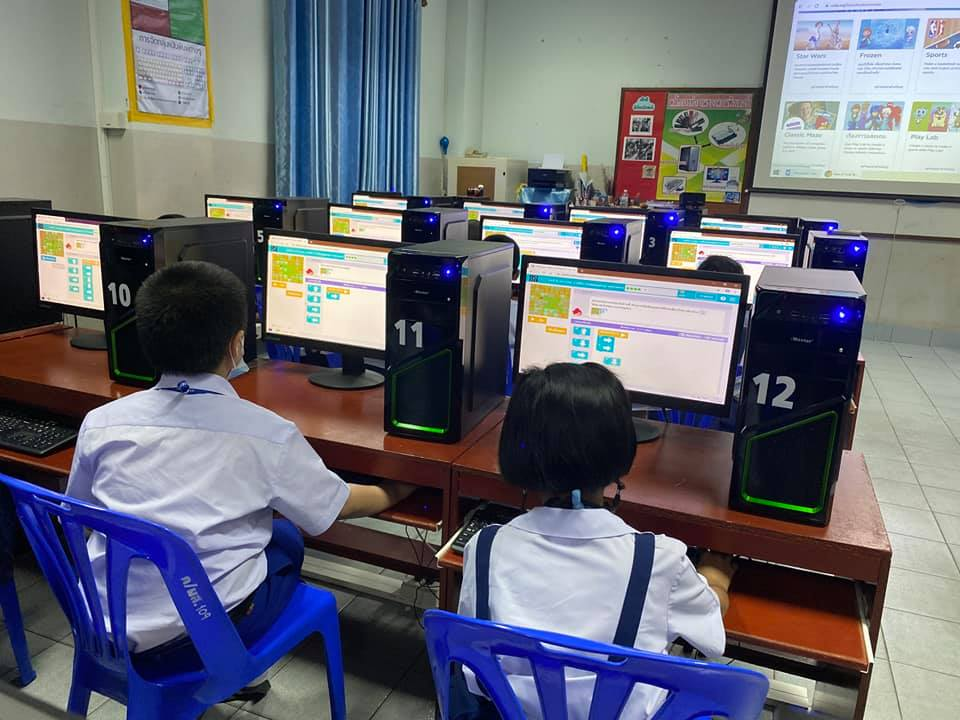 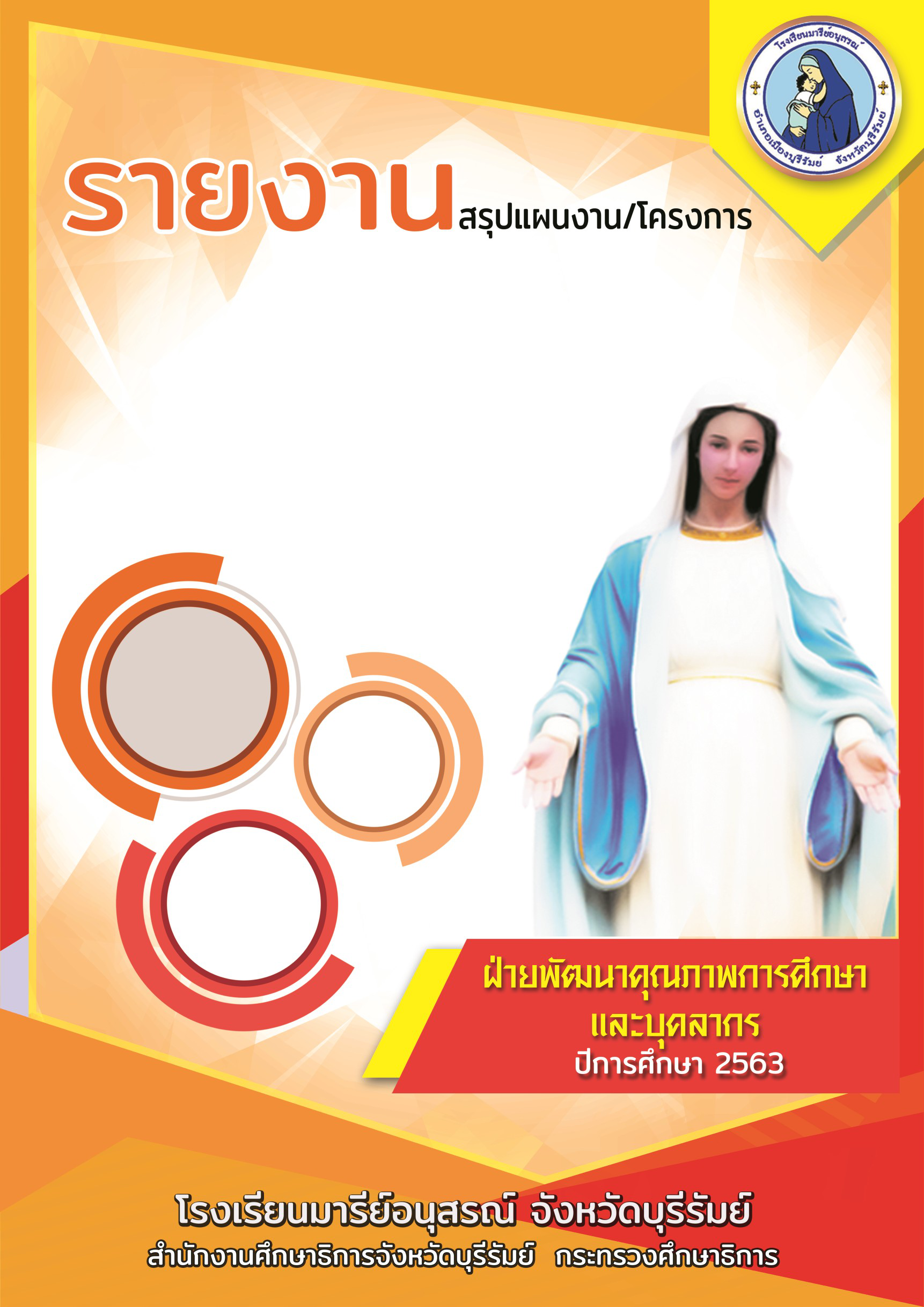 คำนำเอกสารฉบับนี้เป็นเอกสารายงานโครงการยกผลสัมฤทธิ์ทางการเรียนเทคโนโลยี เพื่อให้นักเรียนได้รับการพัฒนาศักยภาพด้านคอมพิวเอร์และเทคโนโลยีสารสนเทศ และเพื่อเป็นการประเมินผลการศึกษาของผู้เรียนให้มีคะแนนผลสัมฤทธิ์ตามเป้าหมายที่ได้กำหนดไว้ ประจำปีการศึกษา 2563 เพื่อสรุปผลและเป็นแนวทงในการพัฒนาการจัดการเรียนการสอนในรายวิชาวิทยาการคำนวณในปีการศึกษาถัดไป	ทั้งนี้ในการดำเนินกิจกรรมผู้จัดทำขอขอบพระคุณโรงเรียนมารีย์อนุสรณ์ที่เอื้ออำนวยความสะดวกของสถานที่ในการจัดกิจกรรม  ขอขอบพระคุณซิสเตอร์จำนันท์  ไพรงาม  ผู้อำนวยการโรงเรียนมารีย์อนุสรณ์ที่ส่งเสริมสนับสนุน  คอยให้คำแนะนำด้านการจัดกิจกรรมในครั้งนี้  และขอบคุณคณะครูทุกท่านที่ให้ความร่วมมือในการดำเนินกิจกรรมเป็นอย่างดี    ผู้จัดทำหวังเป็นอย่างยิ่งว่าเอกสารฉบับนี้จะเป็นแนวทางการจัดกิจกรรมในครั้งต่อไป	หากมีข้อผิดพลาดประการใดผู้จัดทำจะได้นำไปปรับปรุงในครั้งต่อไป(นางสาวปิยะนุช  ทองทั่ว)หัวหน้ากลุ่มงานเทคโนโลยีสารสนเทศผู้จัดทำสารบัญเรื่อง											         หน้าคำนำ												  กสารบัญ												  ขรายงานสรุปโครงการยกผลสัมฤทธิ์ทางการเรียนเทคโนโลยี		  1สรุปผลการดำเนินงานตามตัวชี้วัดความสำเร็จ	 	  2จุดเด่นของแผนงาน/โครงการ/กิจกรรมครั้งนี้		  3ผลการวิเคราะห์ข้อมูล		  3ภาคผนวก		  4โครงการยกผลสัมฤทธิ์ทางการเรียนเทคโนโลยี		  5แบบสรุปผลการเรียน		12รูปภาพ	    23รายงานสรุปแผนงาน /โครงการ/กิจกรรม  ฝ่ายพัฒนาคุณภาพการศึกษาและบุคลากร (แผนเทคโนโลยีสารสนเทศ)  โรงเรียนมารีย์อนุสรณ์ บุรีรัมย์   ปีการศึกษา 2562**************************************************************************ชื่อโครงการ/กิจกรรม โครงการยกผลสัมฤทธิ์ทางการเรียนเทคโนโลยี			หน่วยงานที่รับผิดชอบ  งานเทคโนโลยีสารสนเทศ   ฝ่าย   พัฒนาคุณภาพการศึกษาและบุคลากรตอบสนองแผนพัฒนาโรงเรียน : พันธกิจข้อที่ 2  ยุทธศาสตร์ข้อที่  5,6,8    เป้าหมายข้อที่ 2	ตอบสนองมาตรฐานการศึกษา สมศ.รอบ 4 :  มาตรฐานที่	2   ประเด็นพิจารณาที่	2.3  ลักษณะโครงการ		 ใหม่		ต่อเนื่องผู้รับผิดชอบ  นางสาวปิยะนุช  ทองทั่ว							ระยะเวลาดำเนินการ	ตลอดปีการศึกษา 2563		เป้าหมาย  		3.1 เชิงปริมาณ		นักเรียนระดับชั้นประถมศึกษาปีที่ 1 ถึง ชั้นมัธยมศึกษาปีที่ 3 ทุกคน3.2. เชิงคุณภาพนักเรียนโรงเรียนมารีย์อนุสรณ์ ได้รับการพัฒนาด้านการเรียนรู้เทคโนโลยีสารสนเทศ ส่งผลทำให้ผลสัมฤทธิ์ทางการเรียนสูงขึ้น3.3 ตัวชี้วัดความสำเร็จ		3.3.1 ผู้เรียนร้อยละ 70 มีผลสัมฤทธิ์ทางการเรียนเฉลี่ย 3.00 รายวิชาเทคโนโลยี3.3.2 ผู้เรียนร้อยละ 80 ผ่านการประเมินสมรรถนะสำคัญตามหลักสูตรในระดับดี3.3.3 ผู้เรียนร้อยละ 80 ที่มีผลการประเมินการอ่าน คิดวิเคราะห์ และเขียนในระดับดี4. สรุปวิธีดำเนินการ (ที่ปฏิบัติจริง)1. จัดทำแผนการเรียนการสอนเพื่อพัฒนาผลสัมฤทธิ์ทางการเรียนวิชาเทคโนโลยี (คอมพิวเตอร์) ระดับชั้นประถมศึกษา ปีที่ 1 ถึง ชั้นมัธยมศึกษาปีที่ 3  2. จัดการเรียนการสอนตามแผนการจัดการเรียนรู้3. ประเมินจากผลสัมฤทธิ์ทางการเรียนในปีการศึกษา 2562 5. งบประมาณตั้งไว้  5,350   	 บาท 	จ่ายจริง    5,350    บาท 	คงเหลือ    -   บาทเกินงบประมาณที่ตั้งไว้        -	บาท  			เนื่องจาก	-	6.  วิธีการติดตาม/เครื่องมือการประเมินผลการปฏิบัติงาน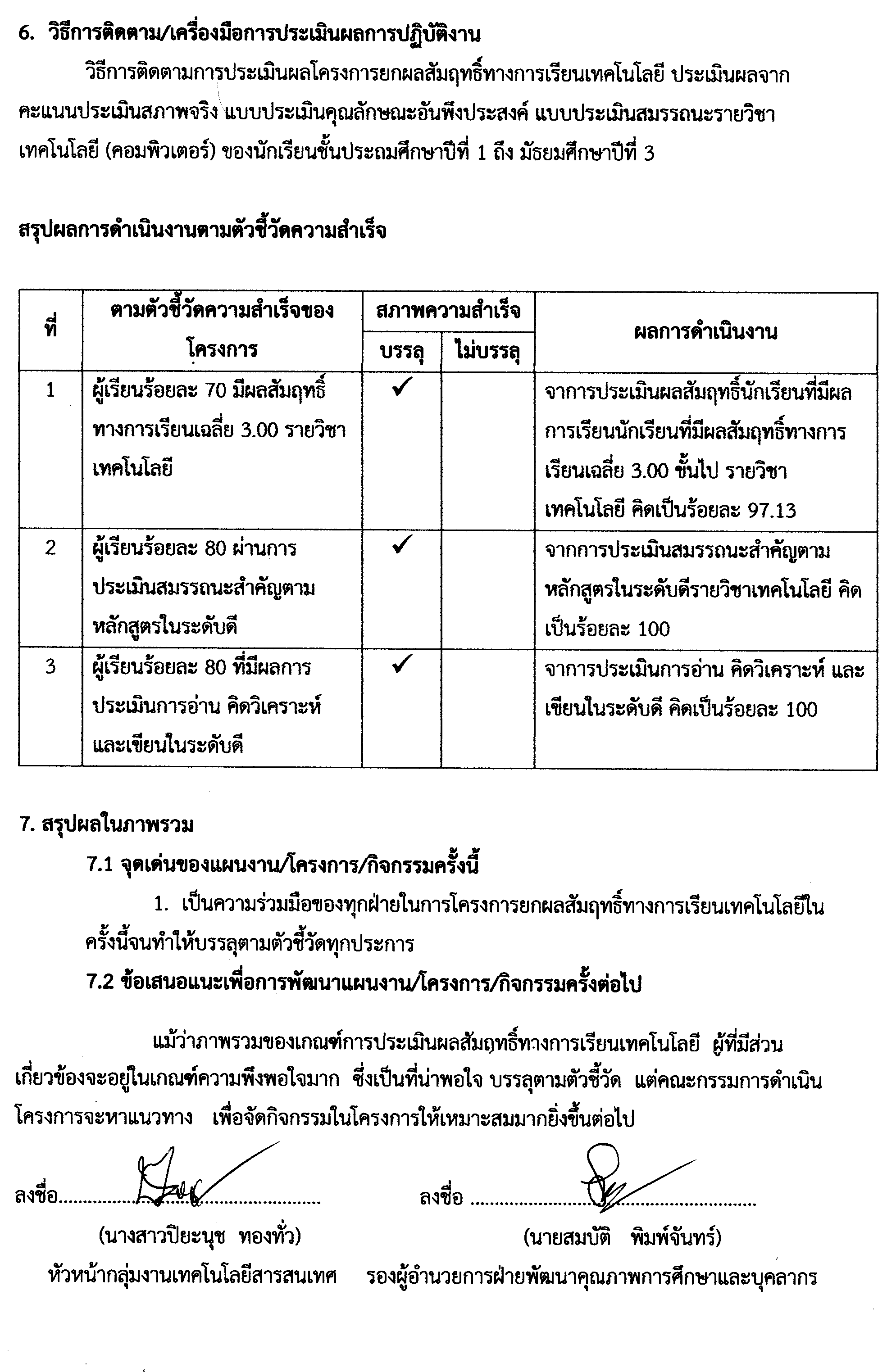 วิธีการติดตามการประเมินผลโครงการยกผลสัมฤทธิ์ทางการเรียนเทคโนโลยี ประเมินผลจากคะแนนประเมินสภาพจริง แบบประเมินคุณลักษณะอันพึงประสงค์ แบบประเมินสมรรถนะรายวิชาเทคโนโลยี (คอมพิวเตอร์) ของนักเรียนชั้นประถมศึกษาปีที่ 1 ถึง มัธยมศึกษาปีที่ 3สรุปผลการดำเนินงานตามตัวชี้วัดความสำเร็จ7. สรุปผลในภาพรวม7.1 จุดเด่นของแผนงาน/โครงการ/กิจกรรมครั้งนี้1.  เป็นความร่วมมือของทุกฝ่ายในการโครงการยกผลสัมฤทธิ์ทางการเรียนเทคโนโลยีในครั้งนี้จนทำให้บรรลุตามตัวชี้วัดทุกประการ7.2 ข้อเสนอแนะเพื่อการพัฒนาแผนงาน/โครงการ/กิจกรรมครั้งต่อไป		แม้ว่าภาพรวมของเกณฑ์การประเมินผลสัมฤทธิ์ทางการเรียนเทคโนโลยี  ผู้ที่มีส่วนเกี่ยวข้องจะอยู่ในเกณฑ์ความพึงพอใจมาก  ซึ่งเป็นที่น่าพอใจ บรรลุตามตัวชี้วัด  แต่คณะกรรมการดำเนินโครงการจะหาแนวทาง   เพื่อจัดกิจกรรมในโครงการให้เหมาะสมมากยิ่งขึ้นต่อไปลงชื่อ......................................................		ลงชื่อ ...........................................................                                (นางสาวปิยะนุช  ทองทั่ว)		                (นายสมบัติ   พิมพ์จันทร์)     หัวหน้ากลุ่มงานเทคโนโลยีสารสนเทศ	  รองผู้อำนวยการฝ่ายพัฒนาคุณภาพการศึกษาและบุคลากรสรุปผลการพิจารณา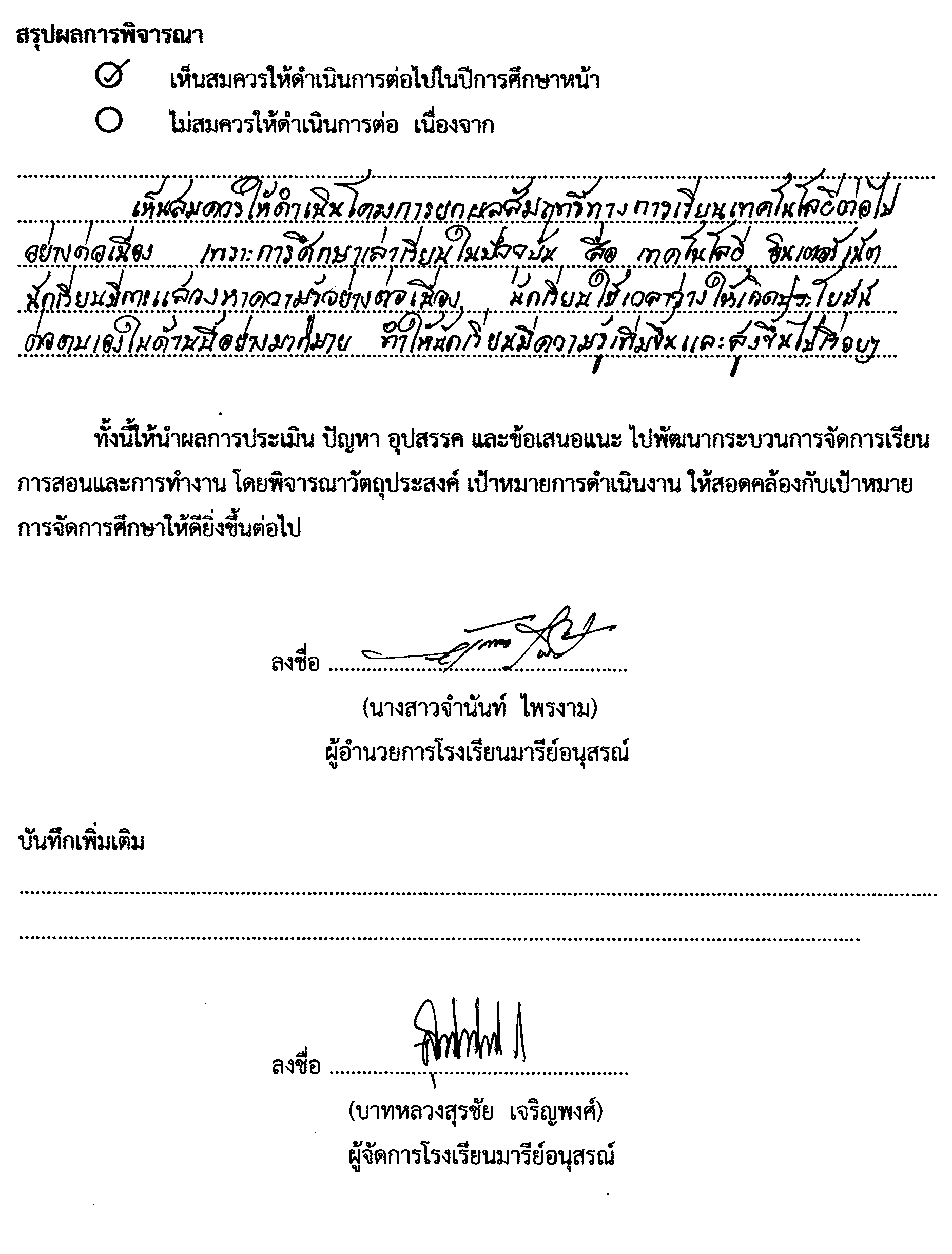 		เห็นสมควรให้ดำเนินการต่อไปในปีการศึกษาหน้า	 	ไม่สมควรให้ดำเนินการต่อ  เนื่องจาก...........................................................................................................................................................................................................................................................................................................................................................................................................................................................................................................................................................................................................................................................................................................................................................................................................................	ทั้งนี้ให้นำผลการประเมิน ปัญหา อุปสรรค และข้อเสนอแนะ ไปพัฒนากระบวนการจัดการเรียนการสอนและการทำงาน โดยพิจารณาวัตถุประสงค์ เป้าหมายการดำเนินงาน ให้สอดคล้องกับเป้าหมายการจัดการศึกษาให้ดียิ่งขึ้นต่อไป			   ลงชื่อ ……………………………………………….         (นางสาวจำนันท์  ไพรงาม) 				ผู้อำนวยการโรงเรียนมารีย์อนุสรณ์บันทึกเพิ่มเติม..............................................................................................................................................................................................................................................................................................................................			   ลงชื่อ ……………………………………………….       (บาทหลวงสุรชัย  เจริญพงศ์) 				   ผู้จัดการโรงเรียนมารีย์อนุสรณ์ภาคผนวก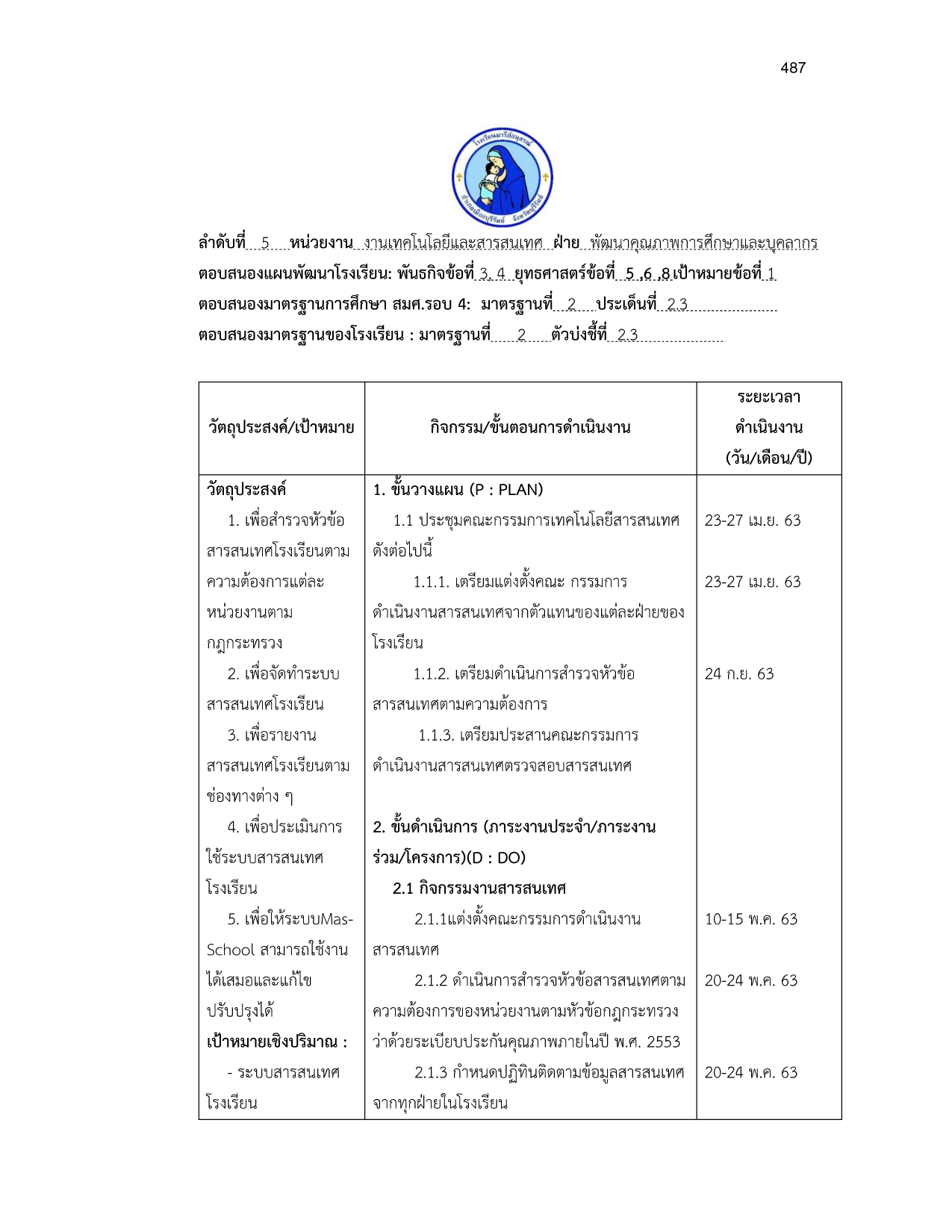 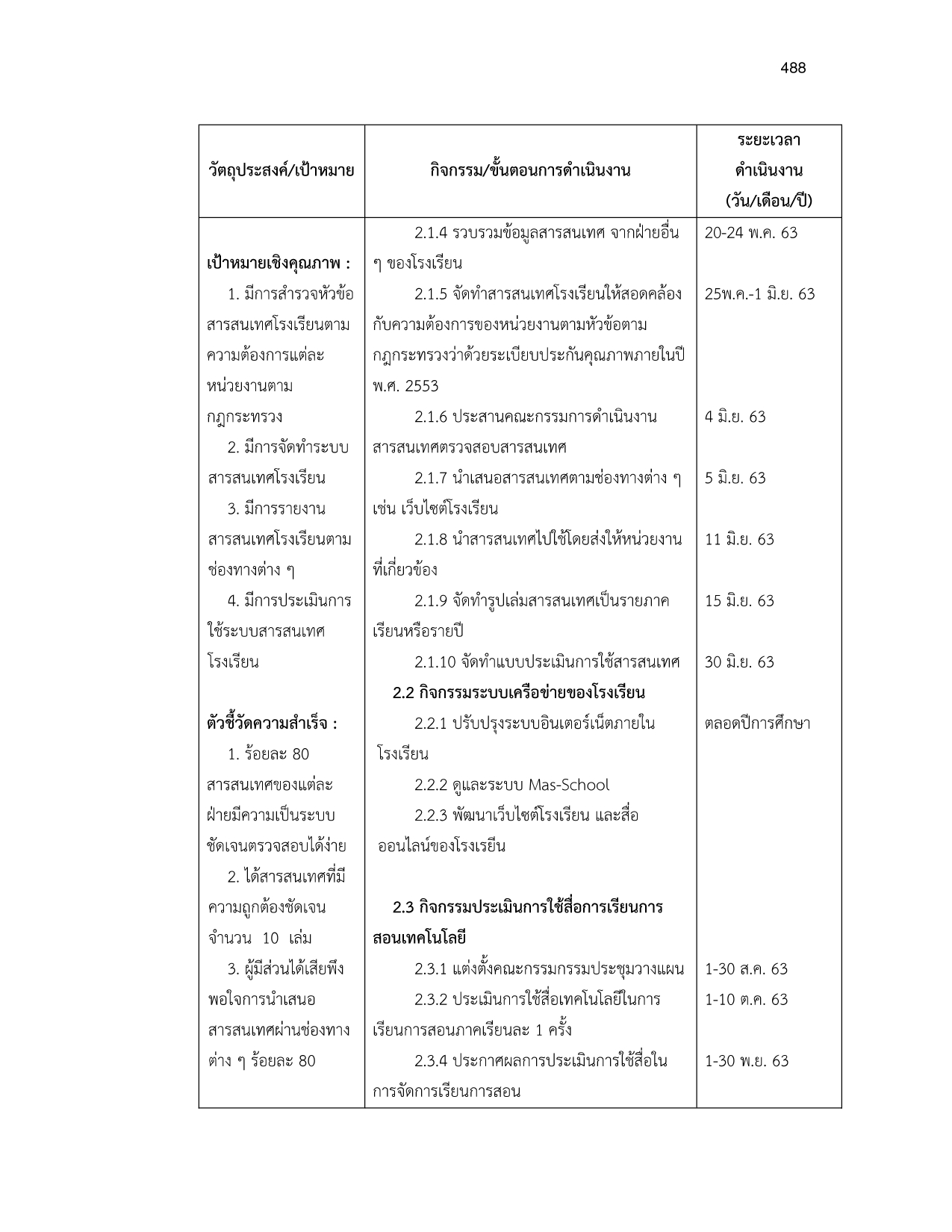 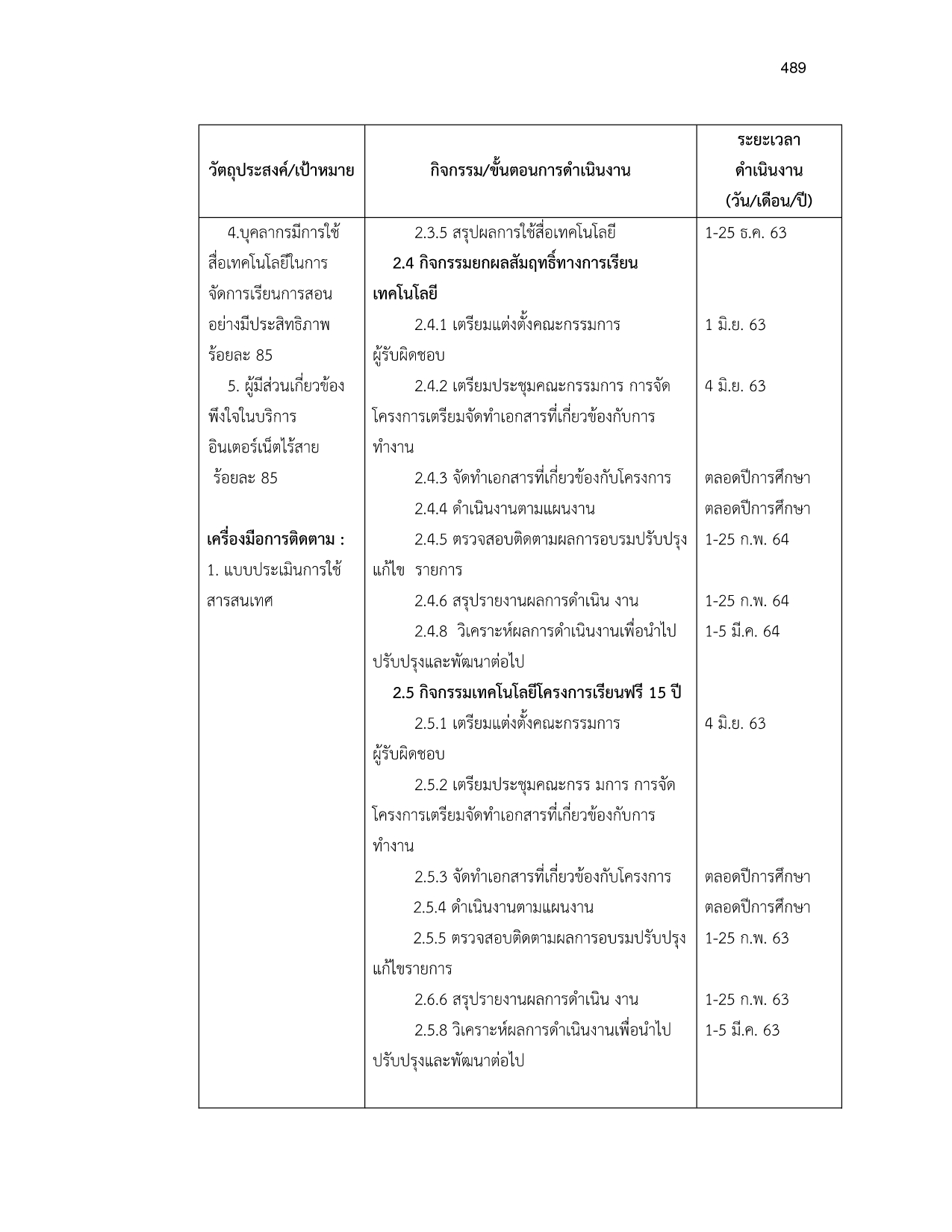 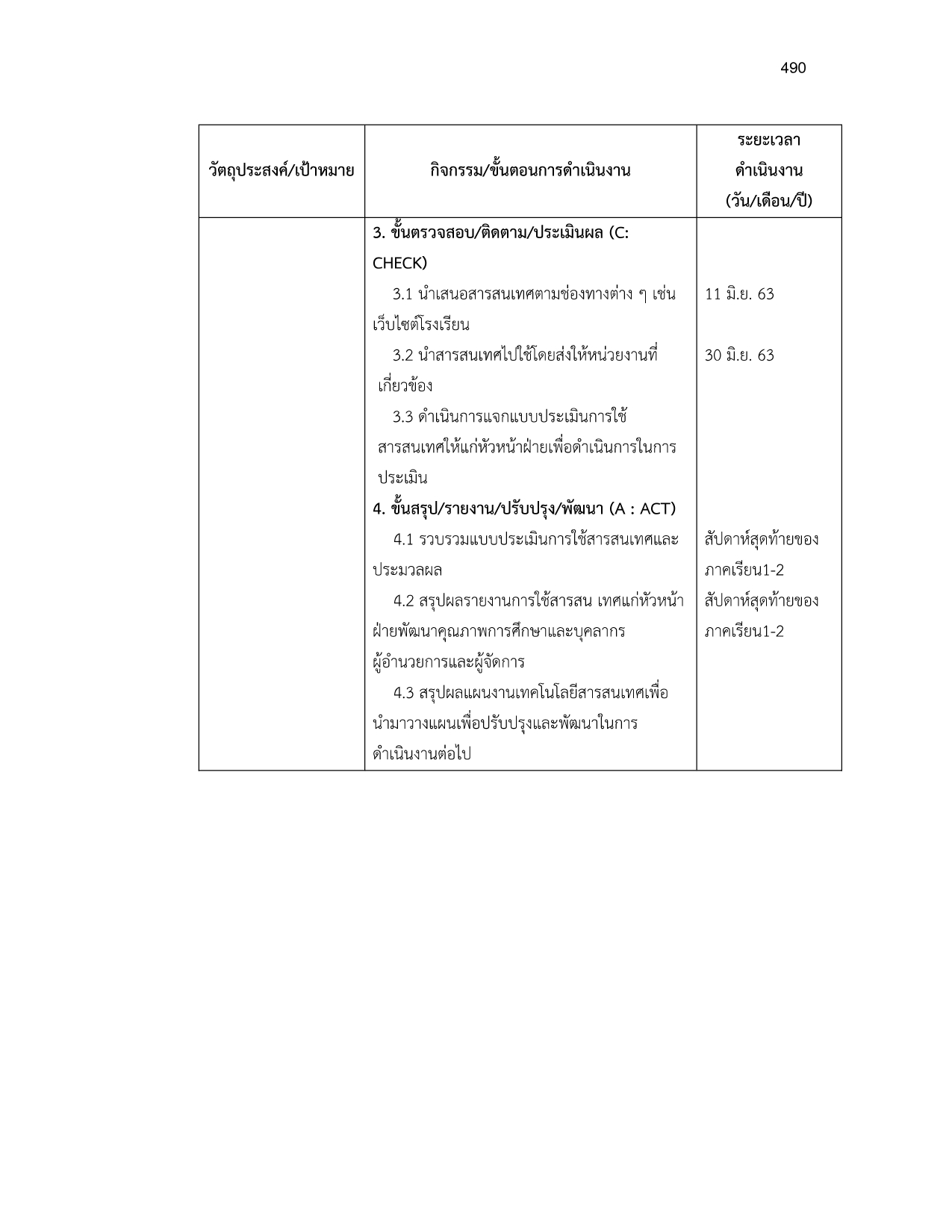 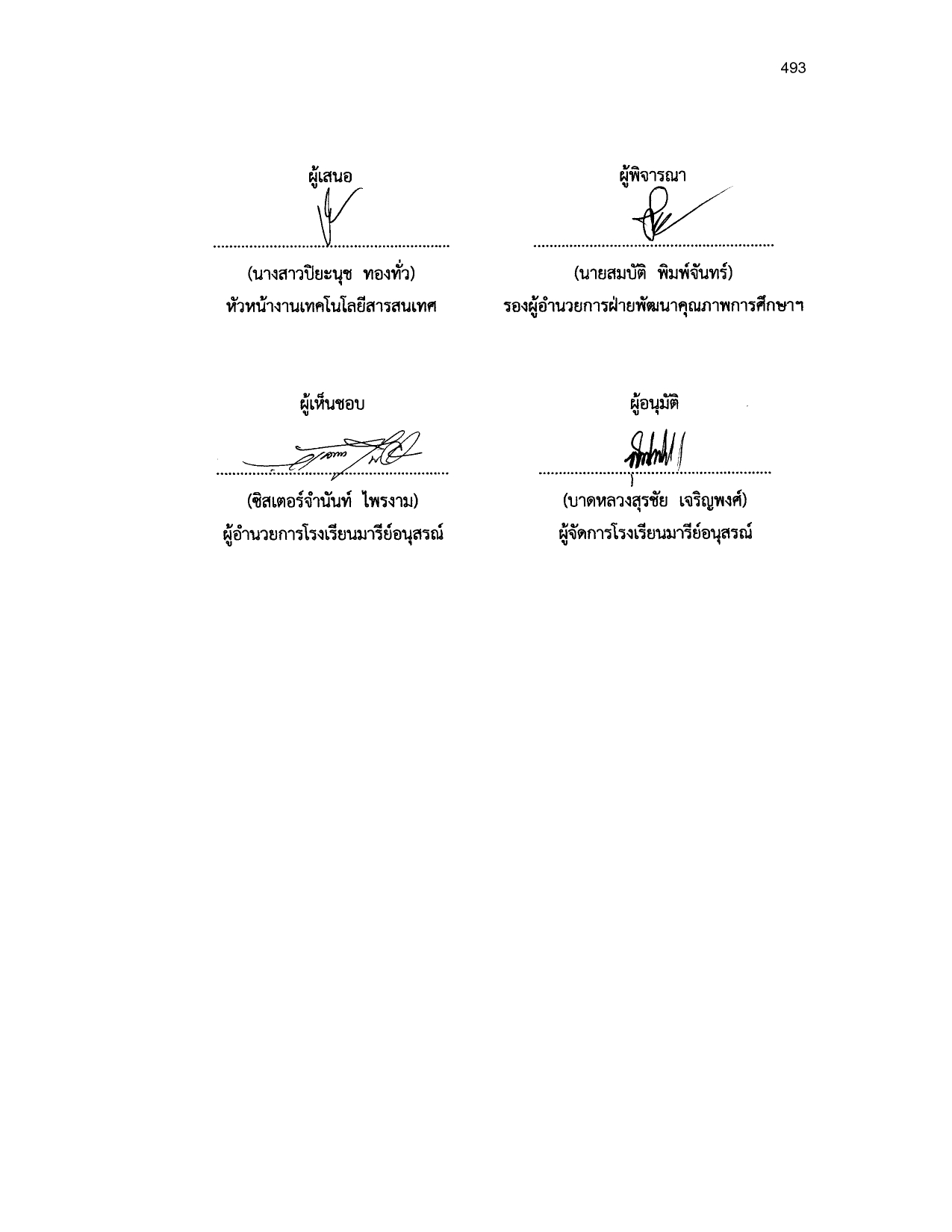 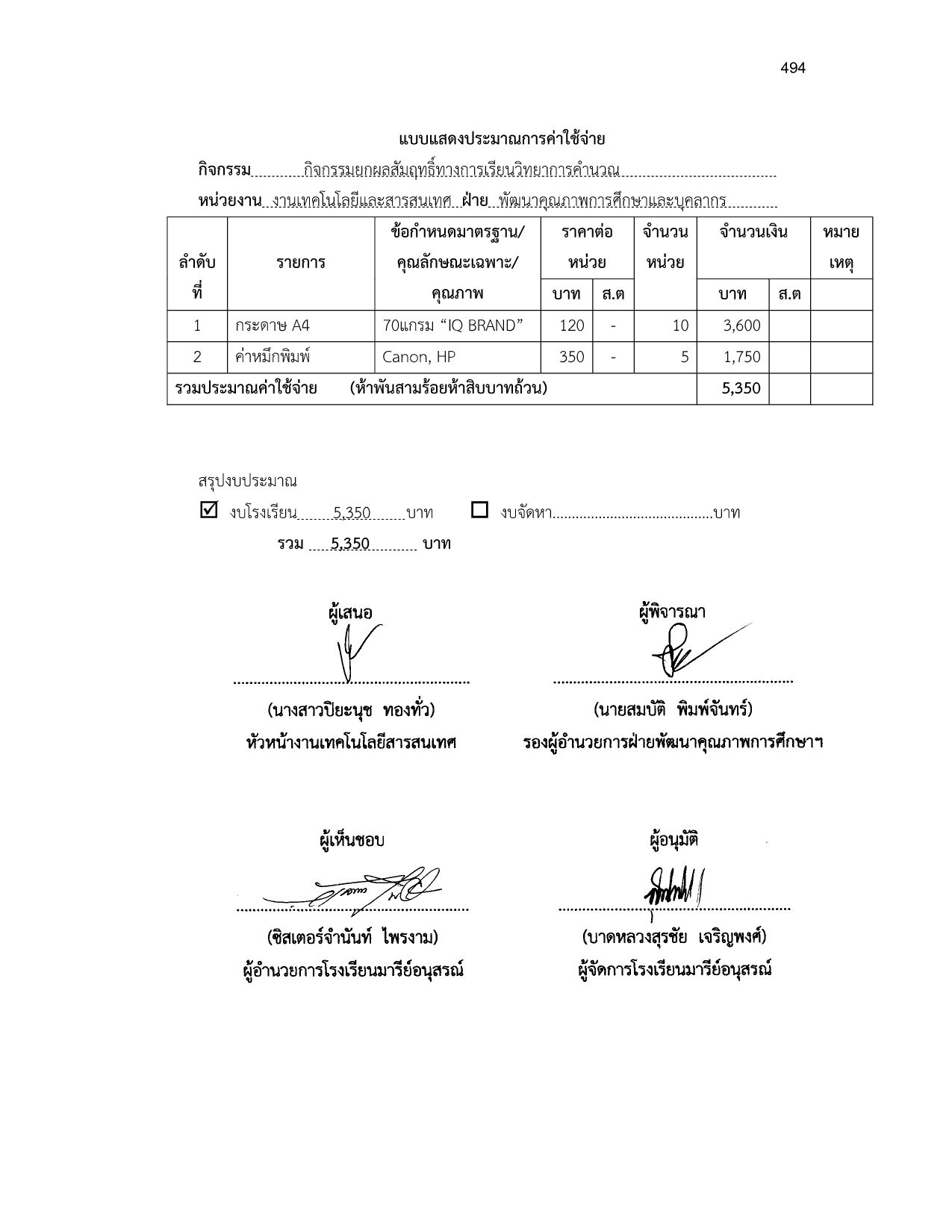 ภาคผนวก ผลการเรียนรายงานสรุปผลการเรียนรายวิชา เทคโนโลยี (คอมพิวเตอร์)ปีการศึกษา 2562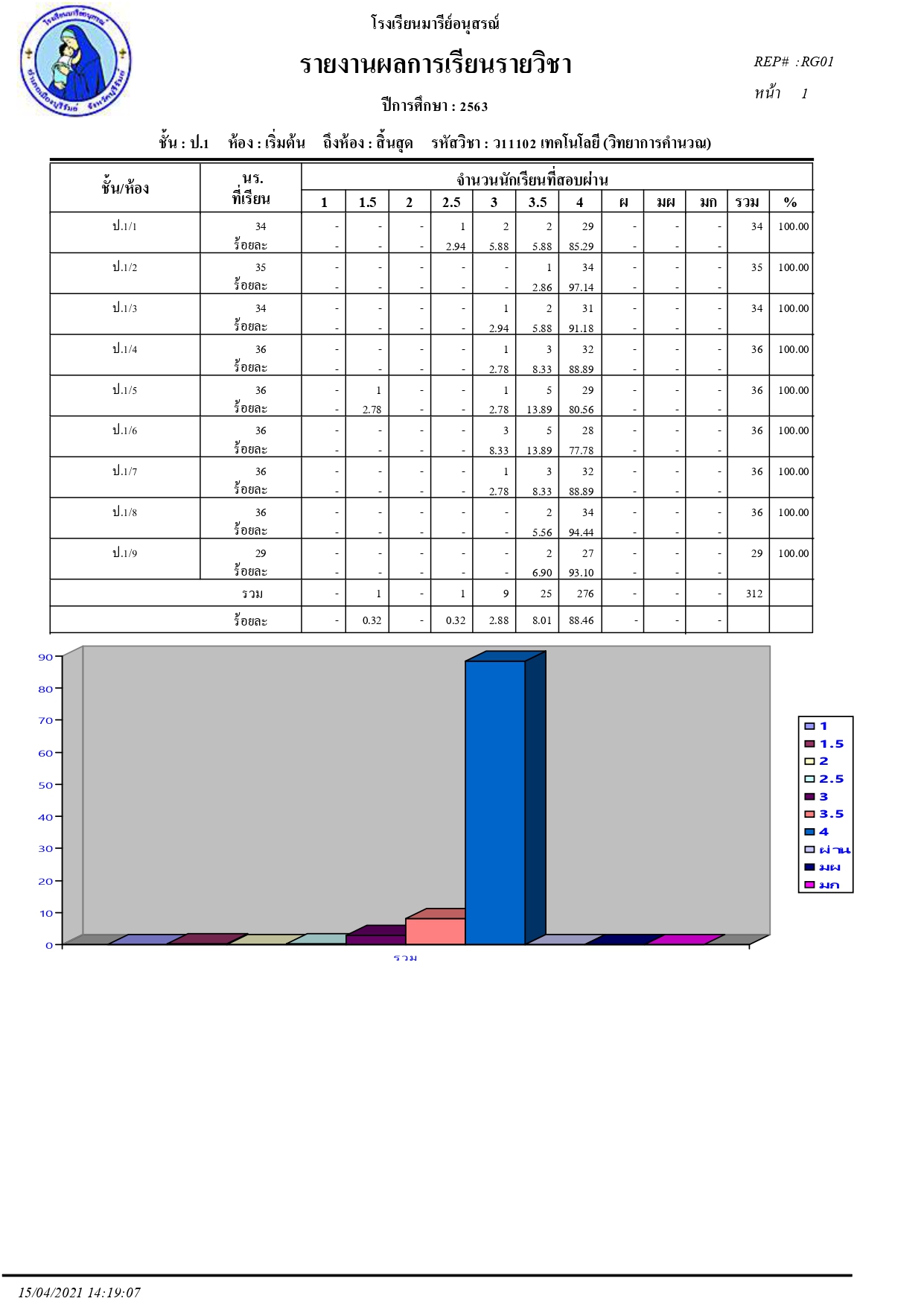 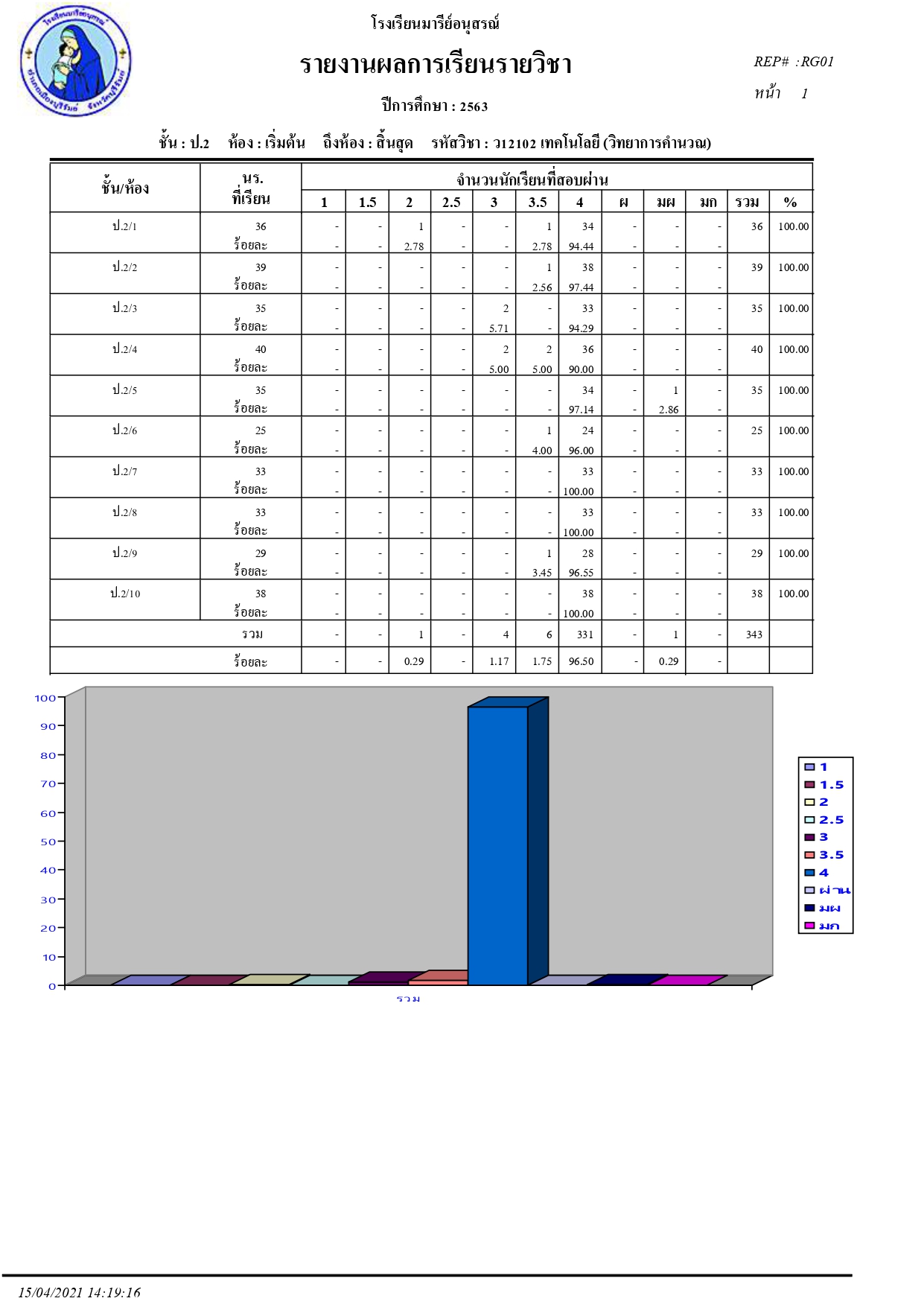 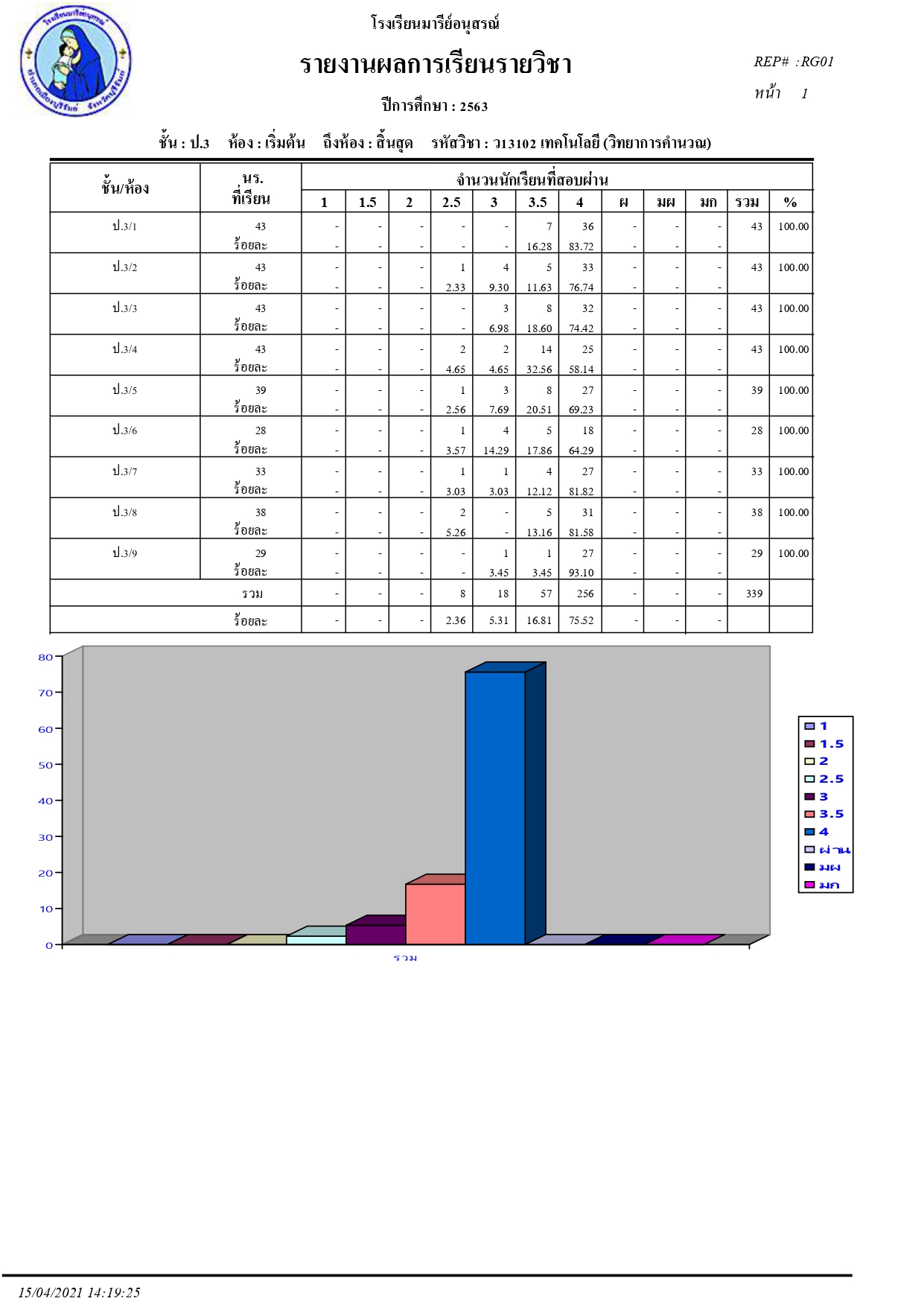 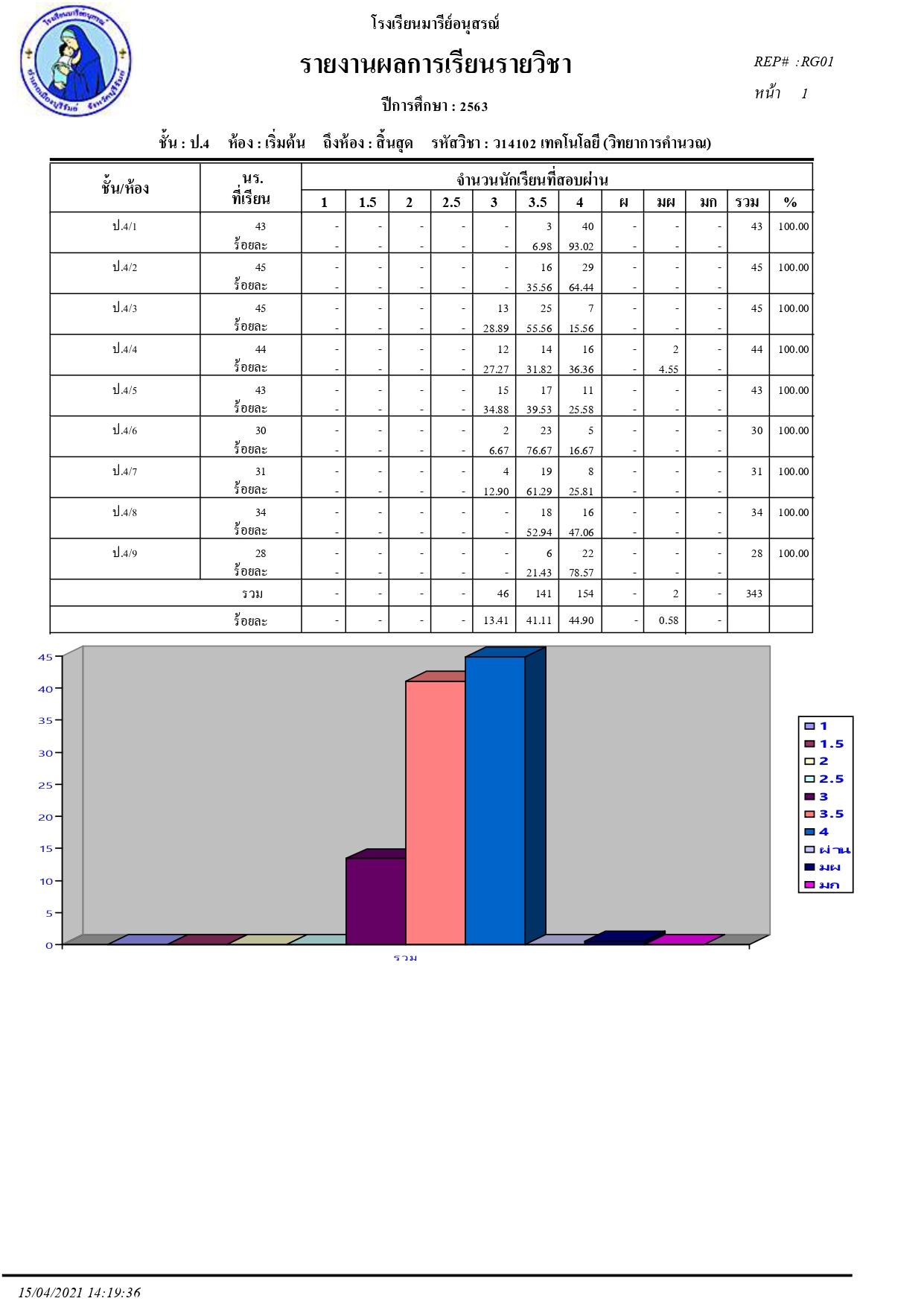 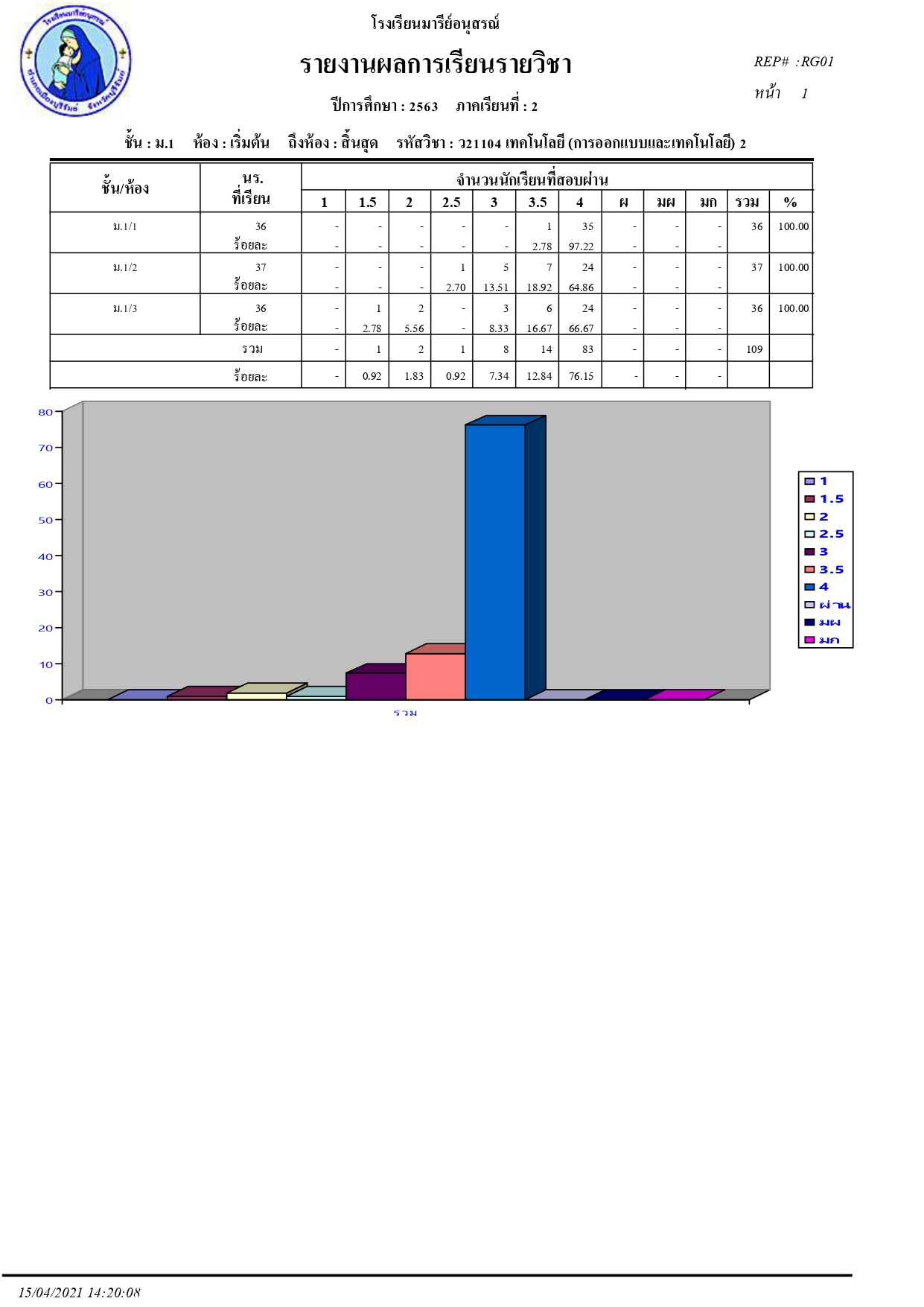 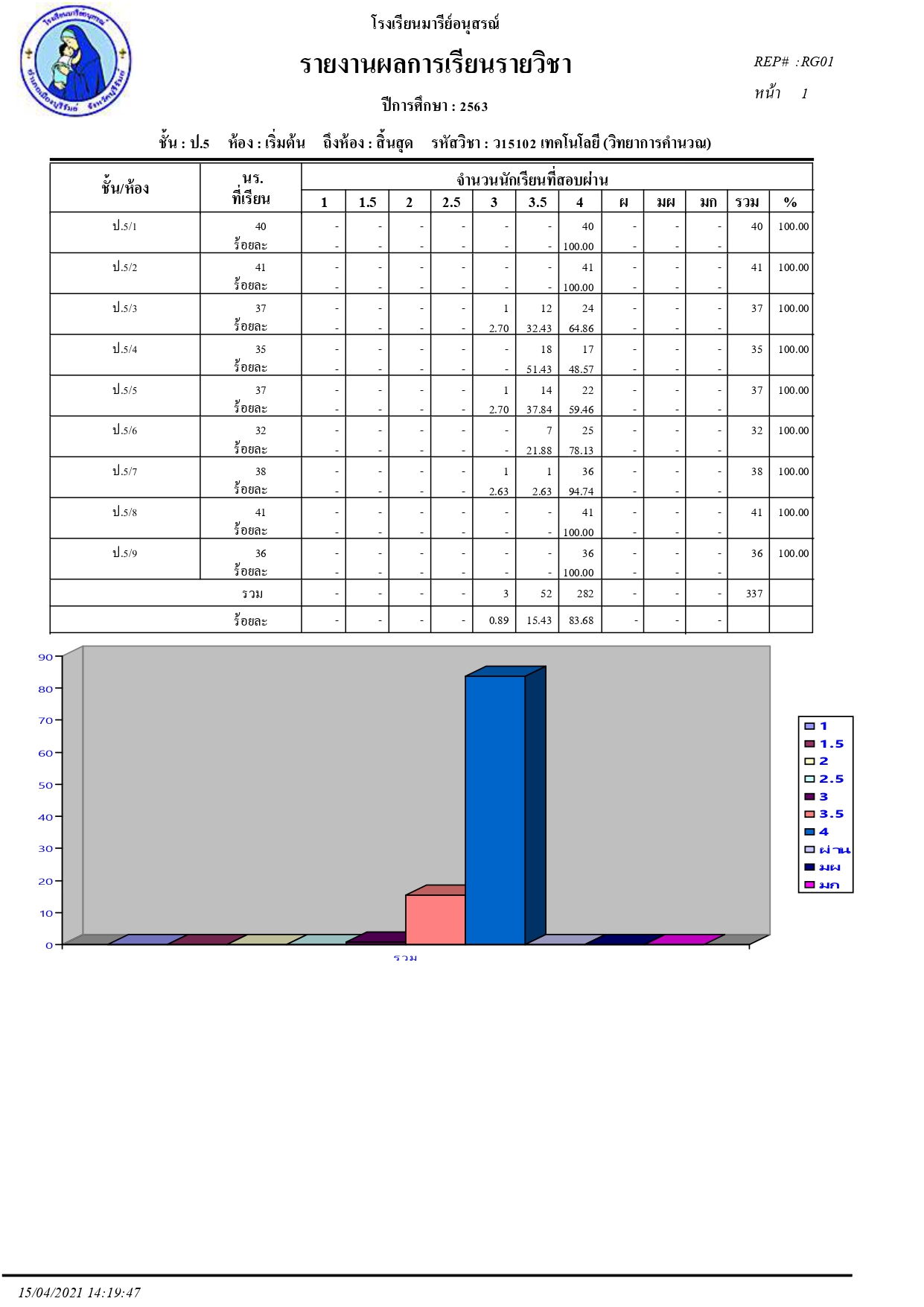 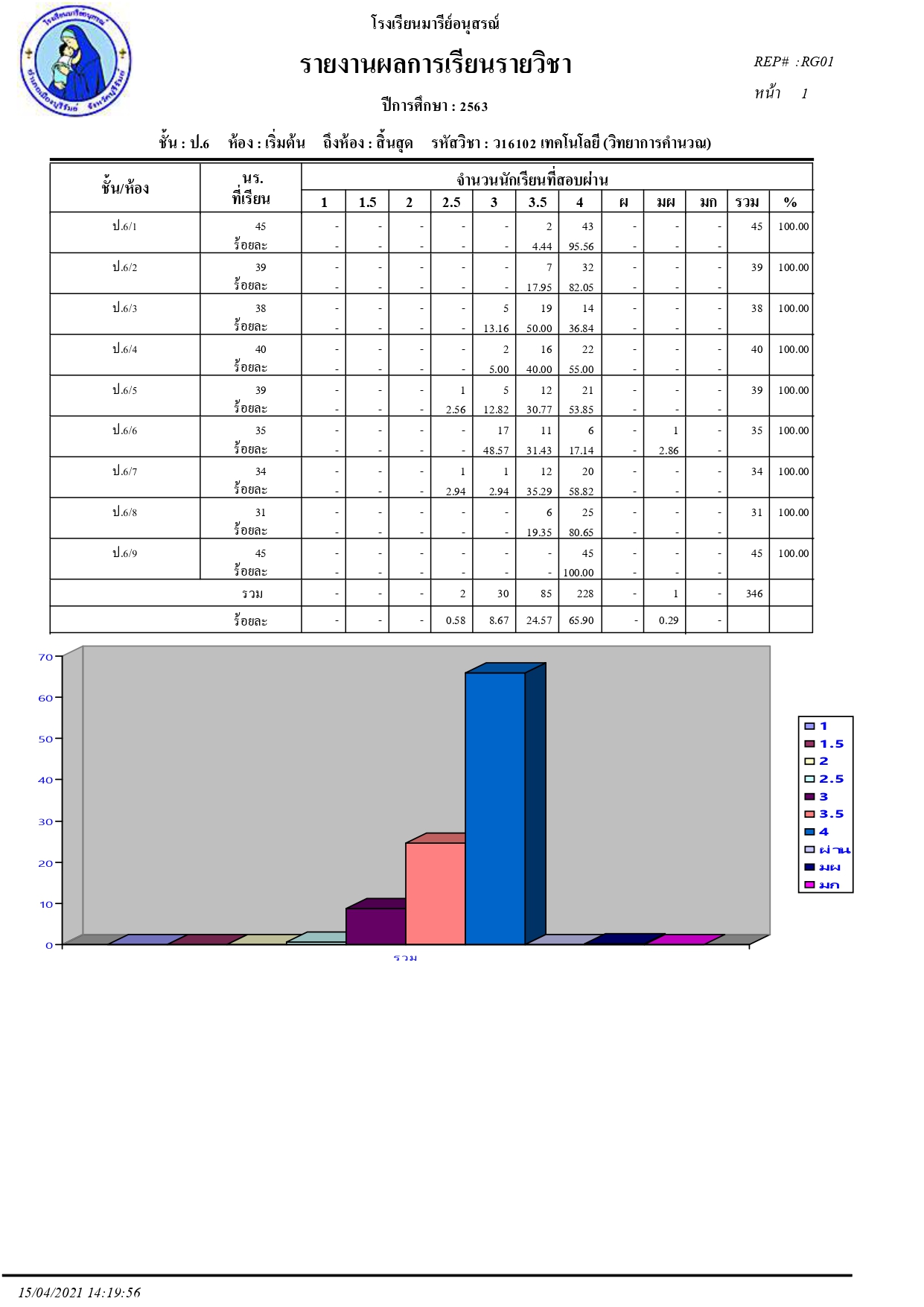 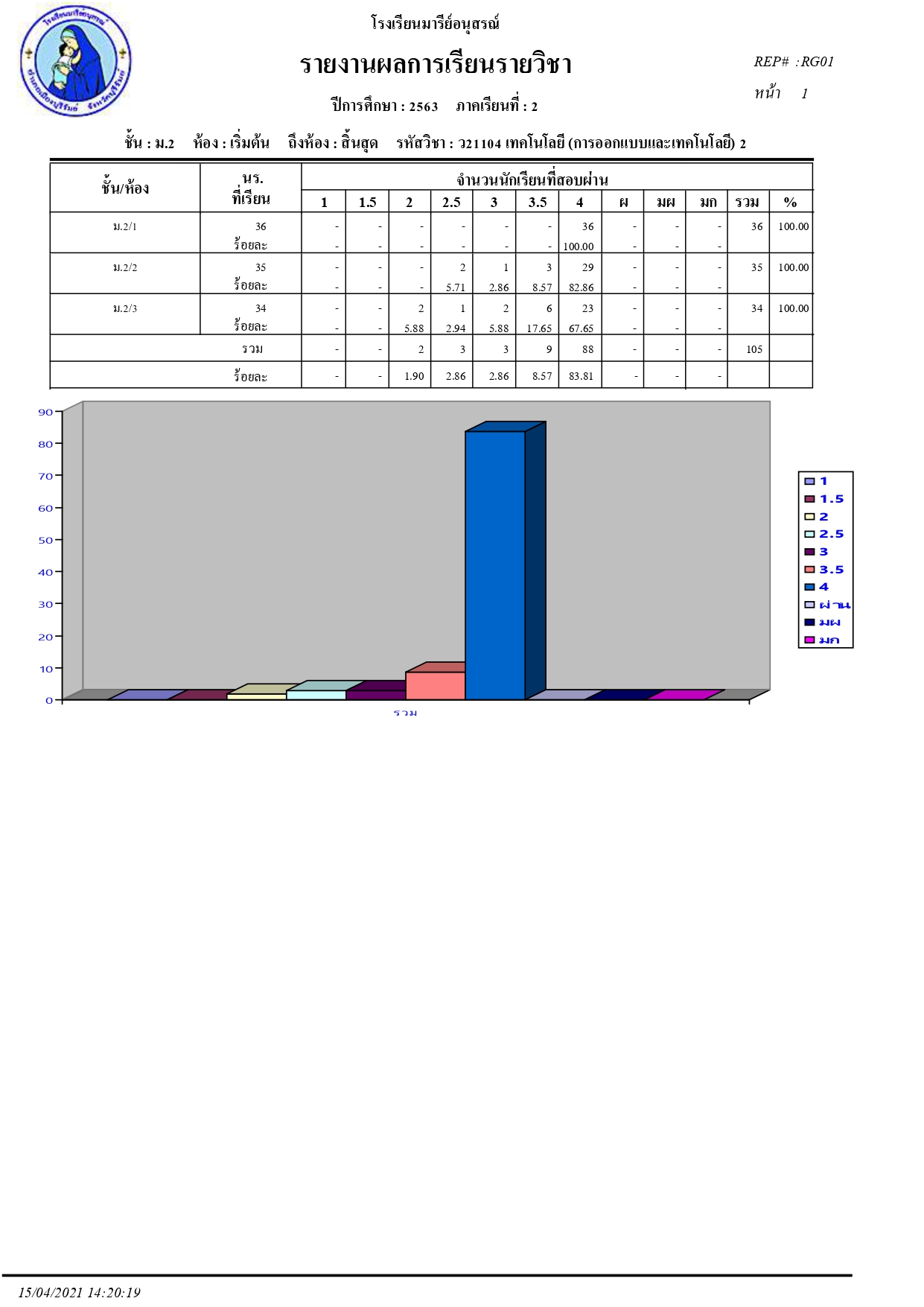 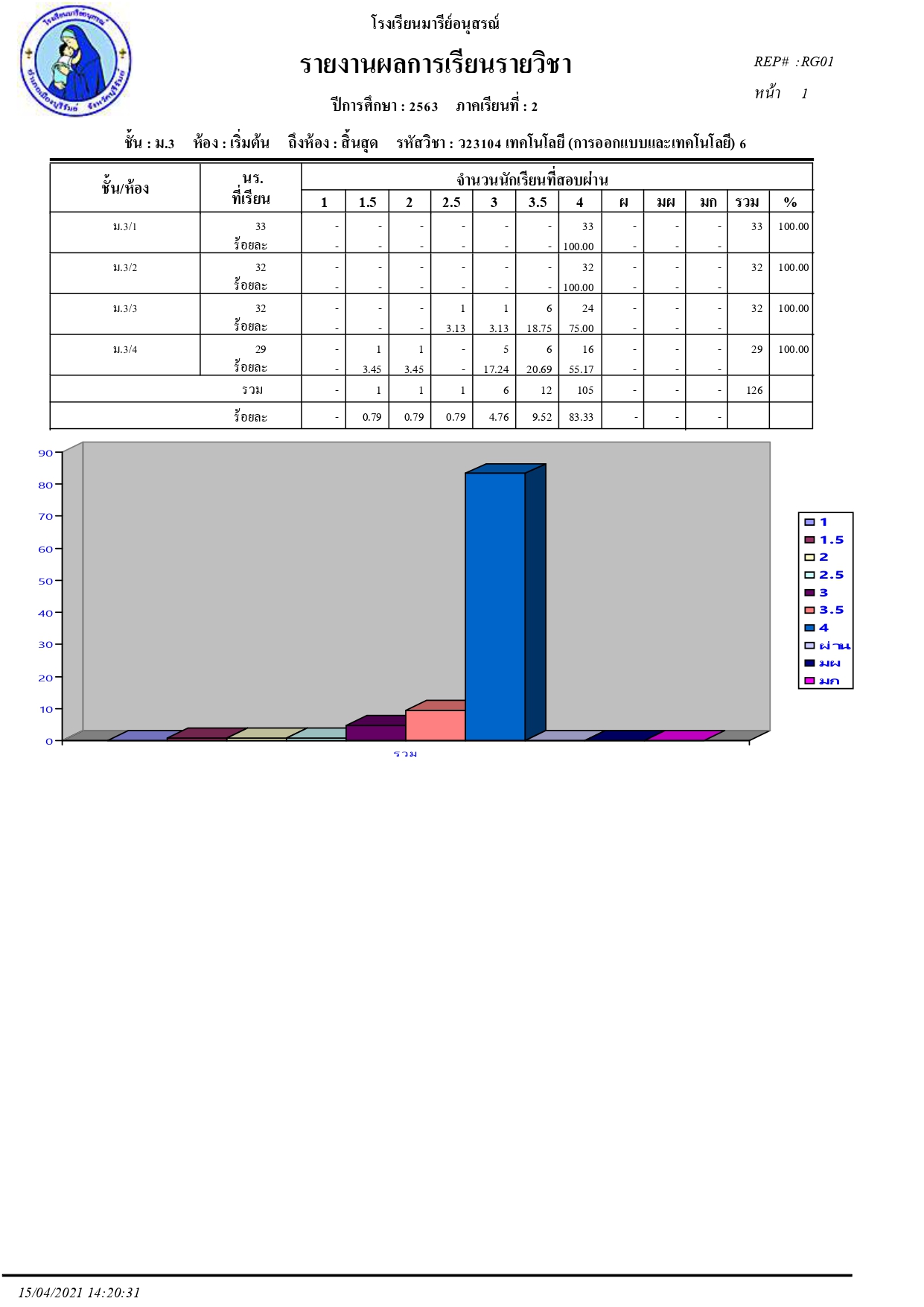 ภาคผนวก ภาพการจัดการเรียนการสอน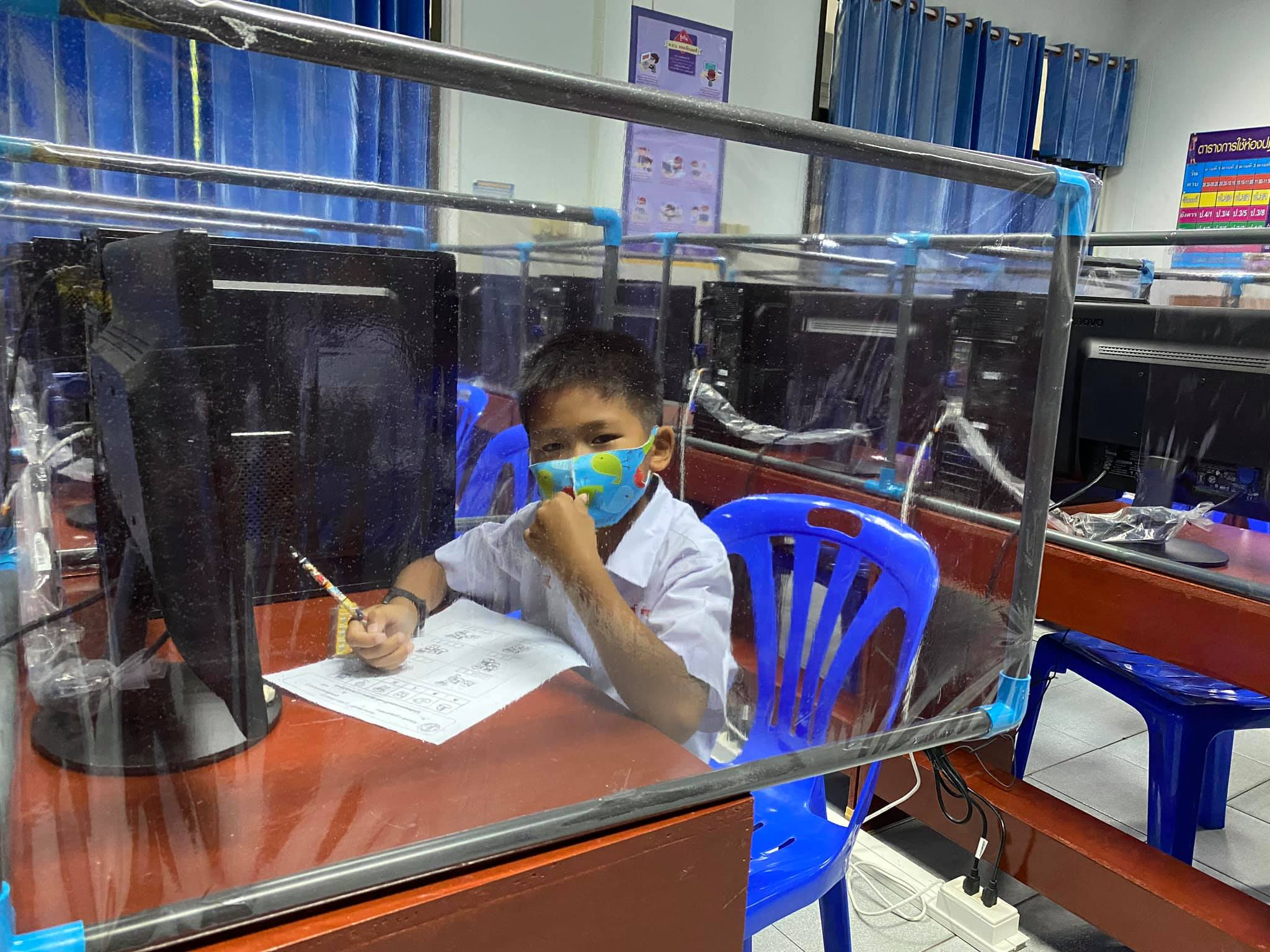 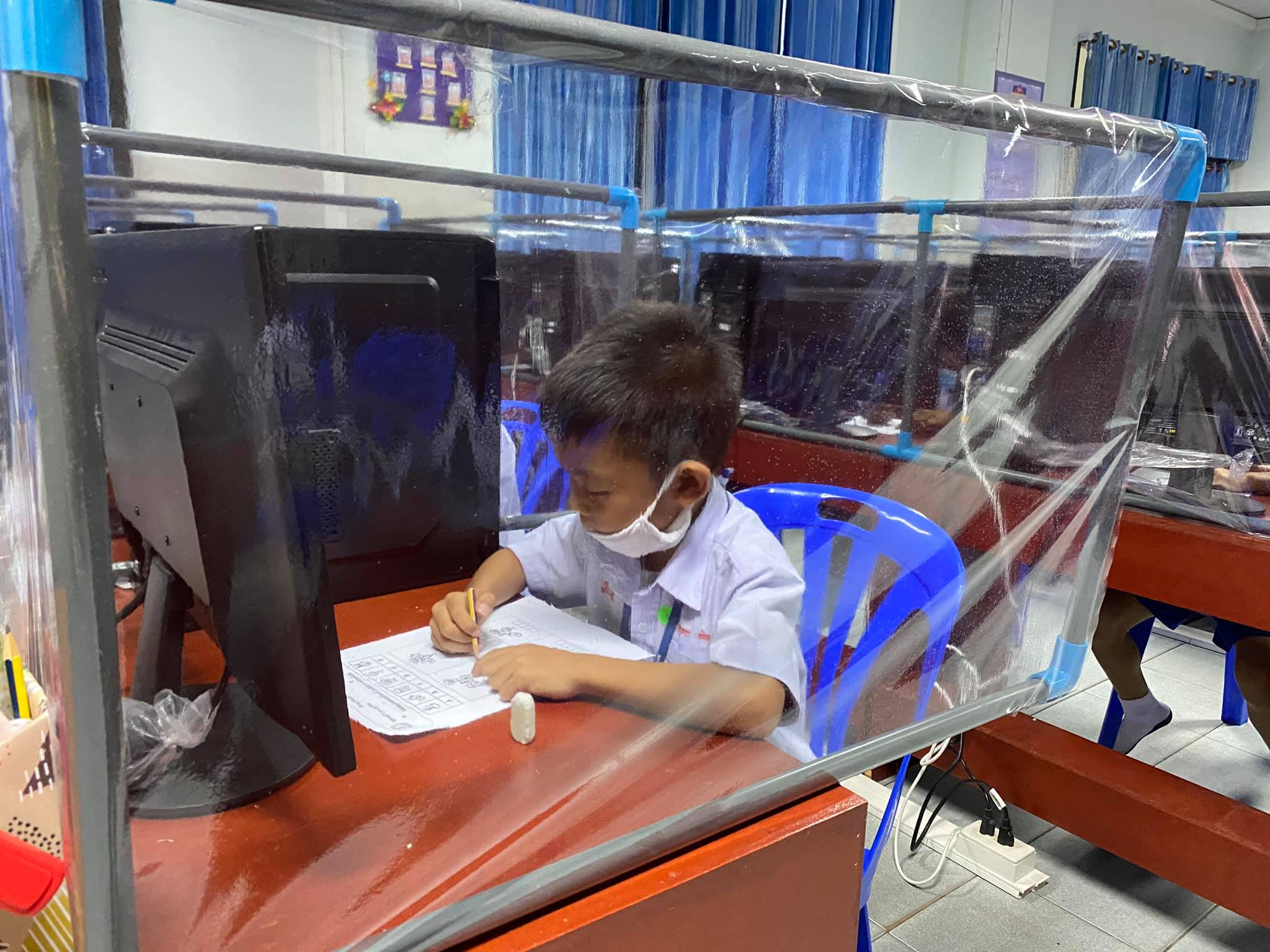 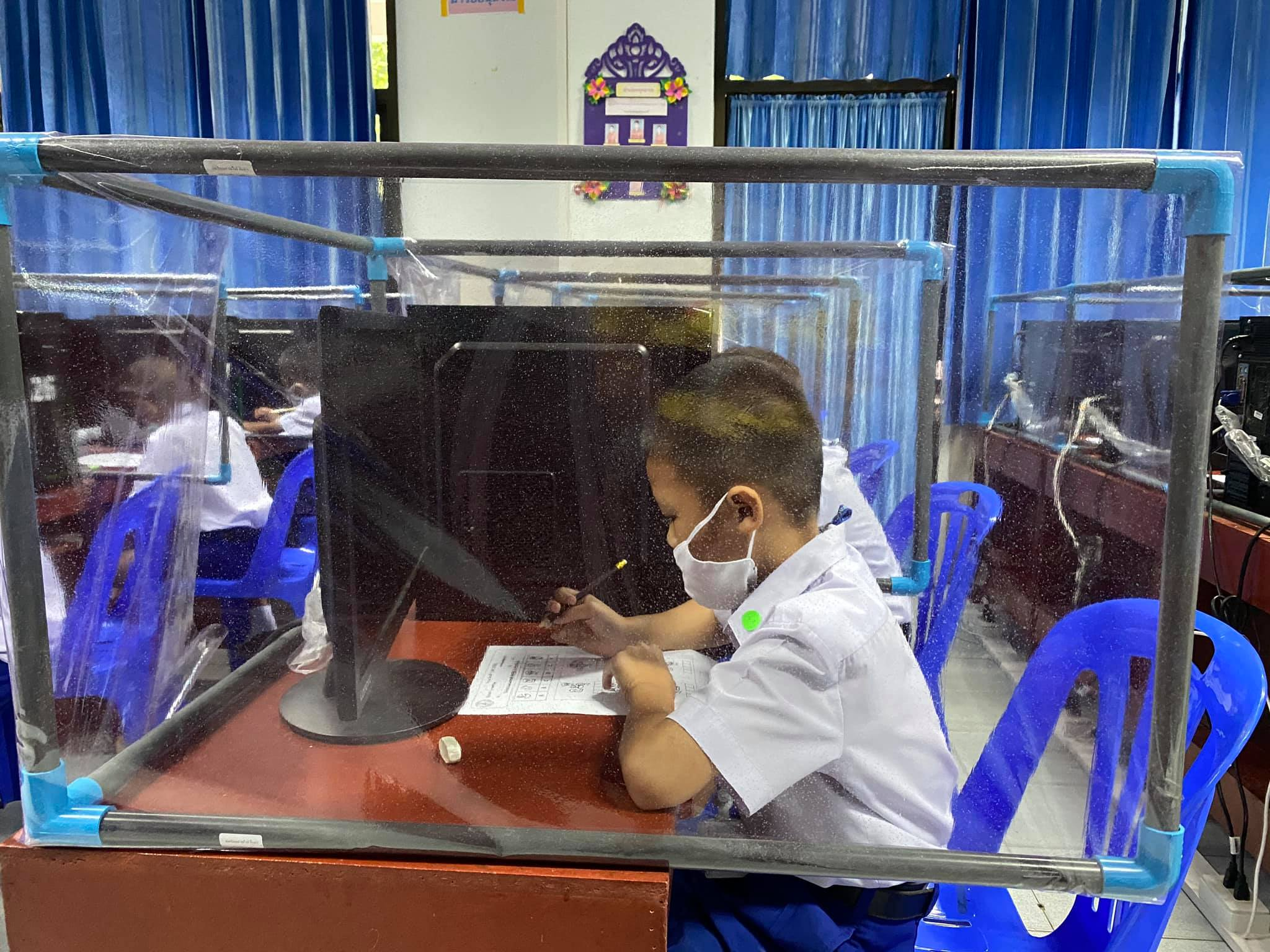 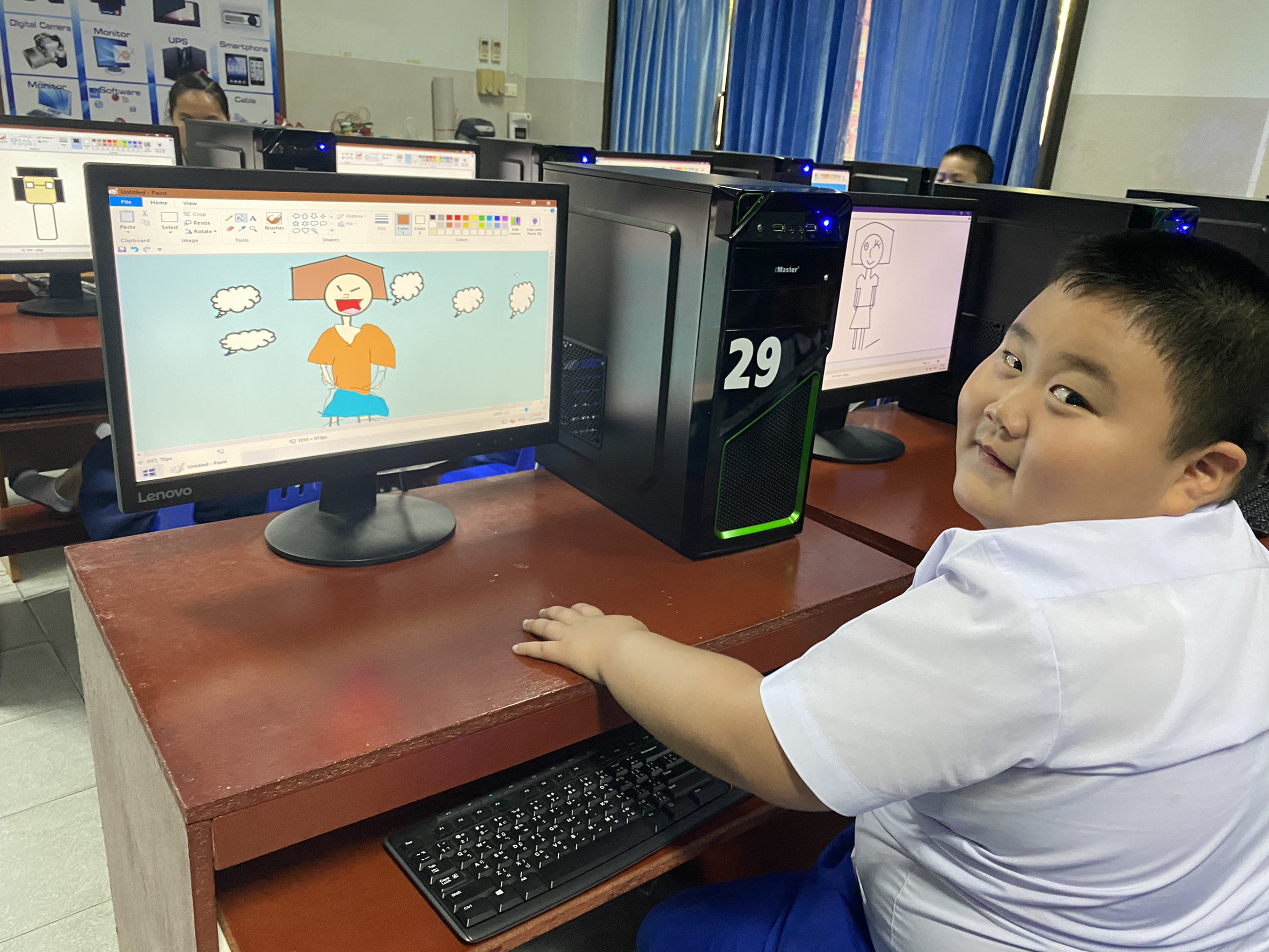 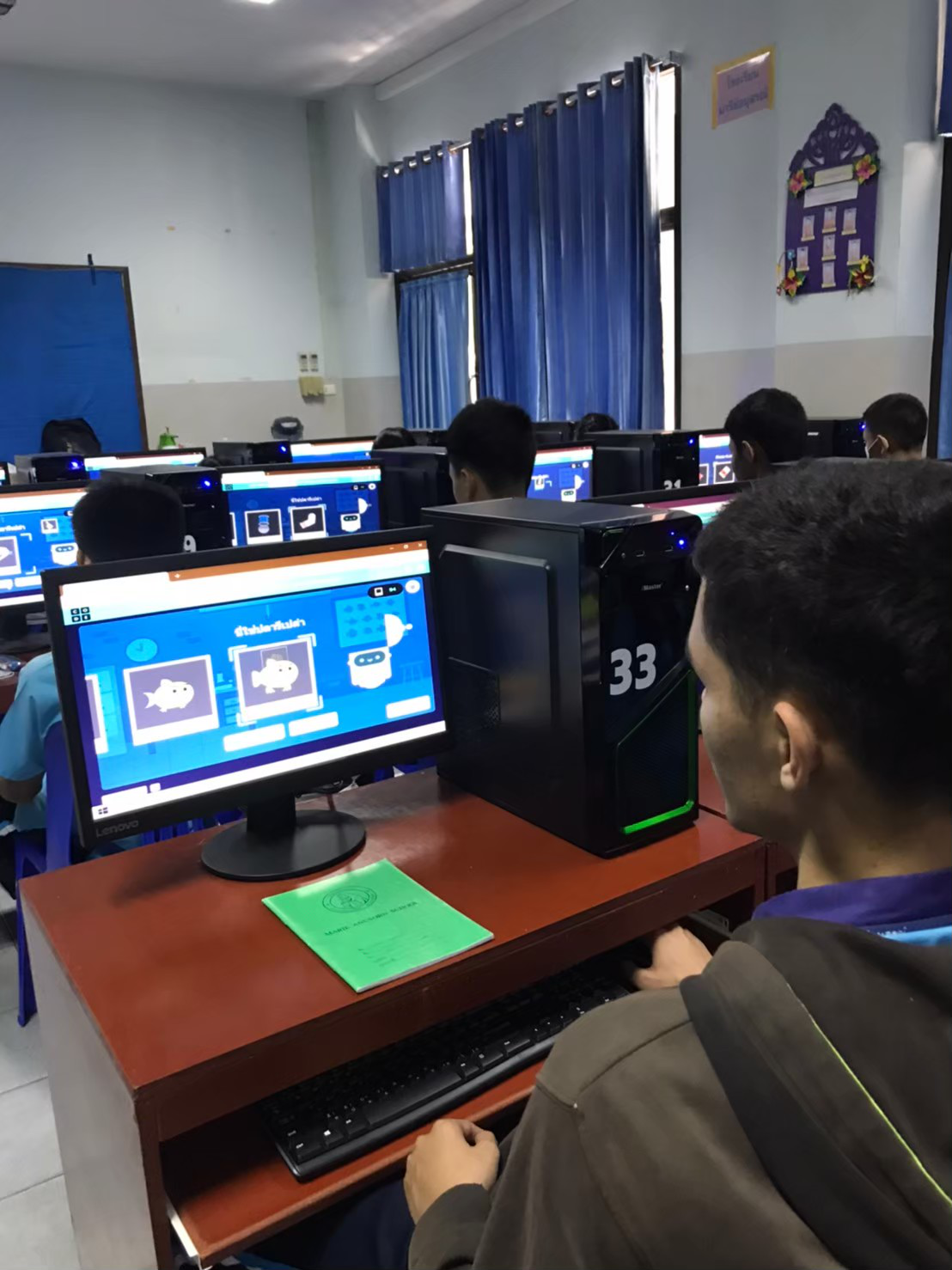 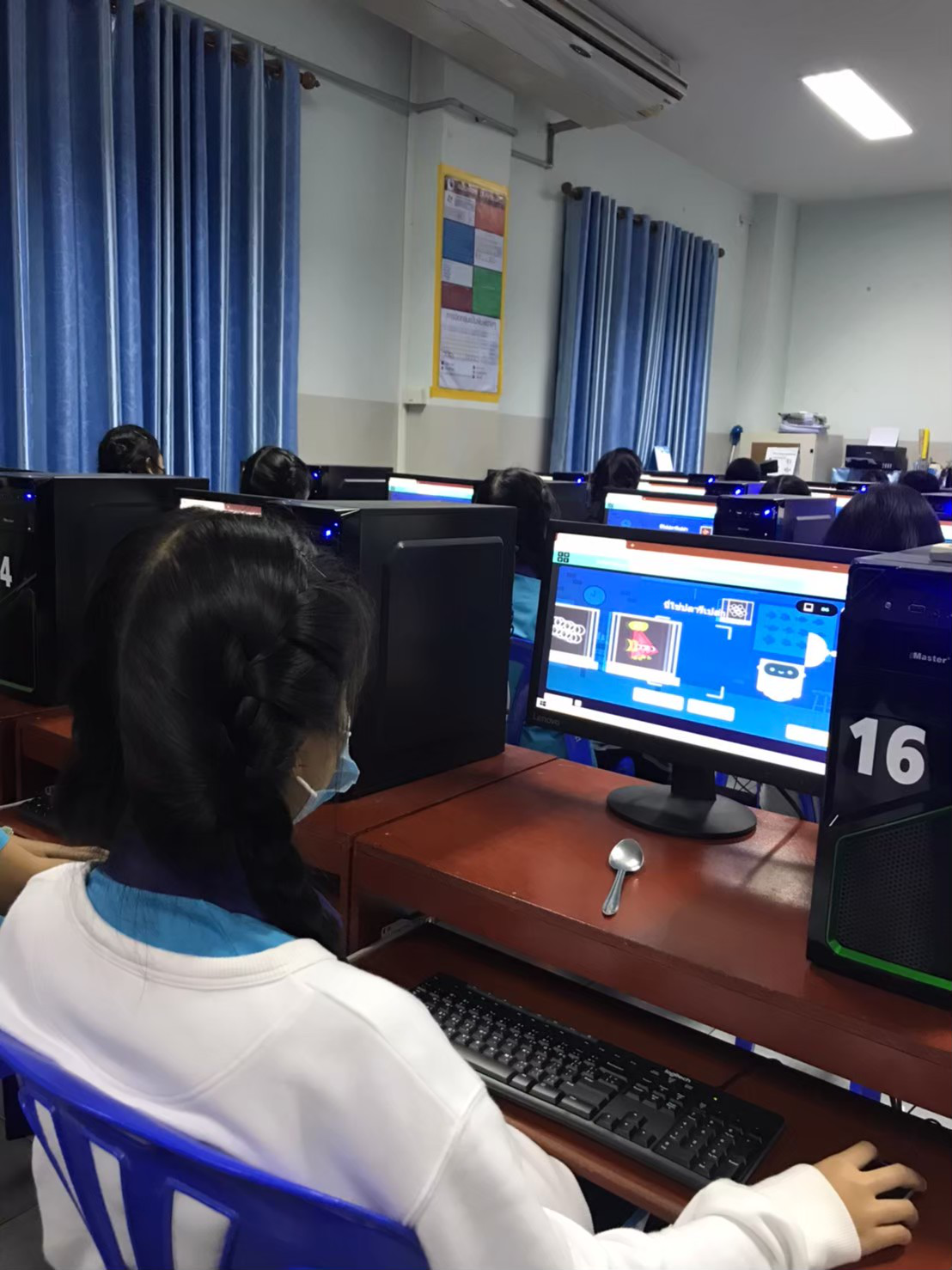 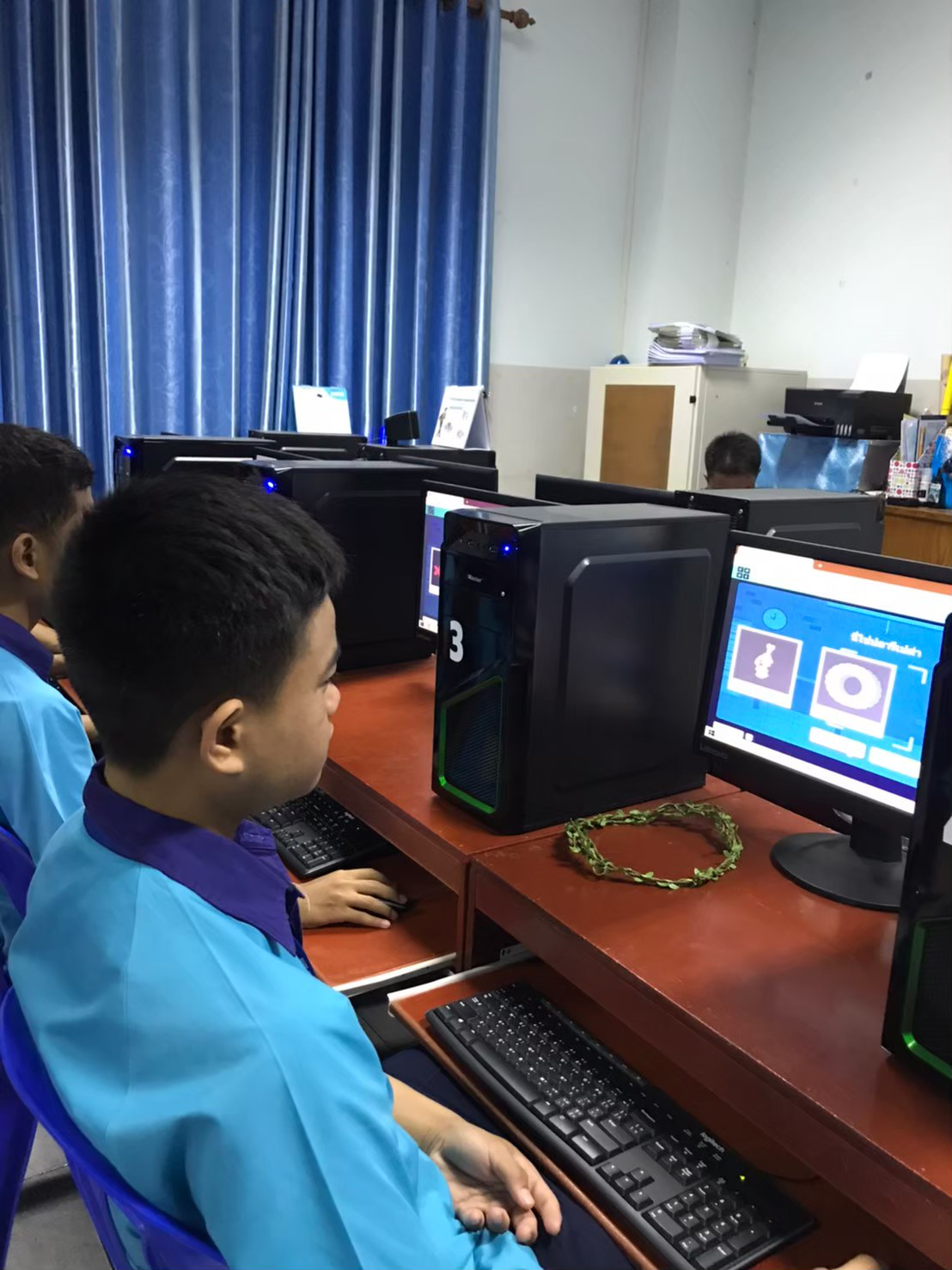 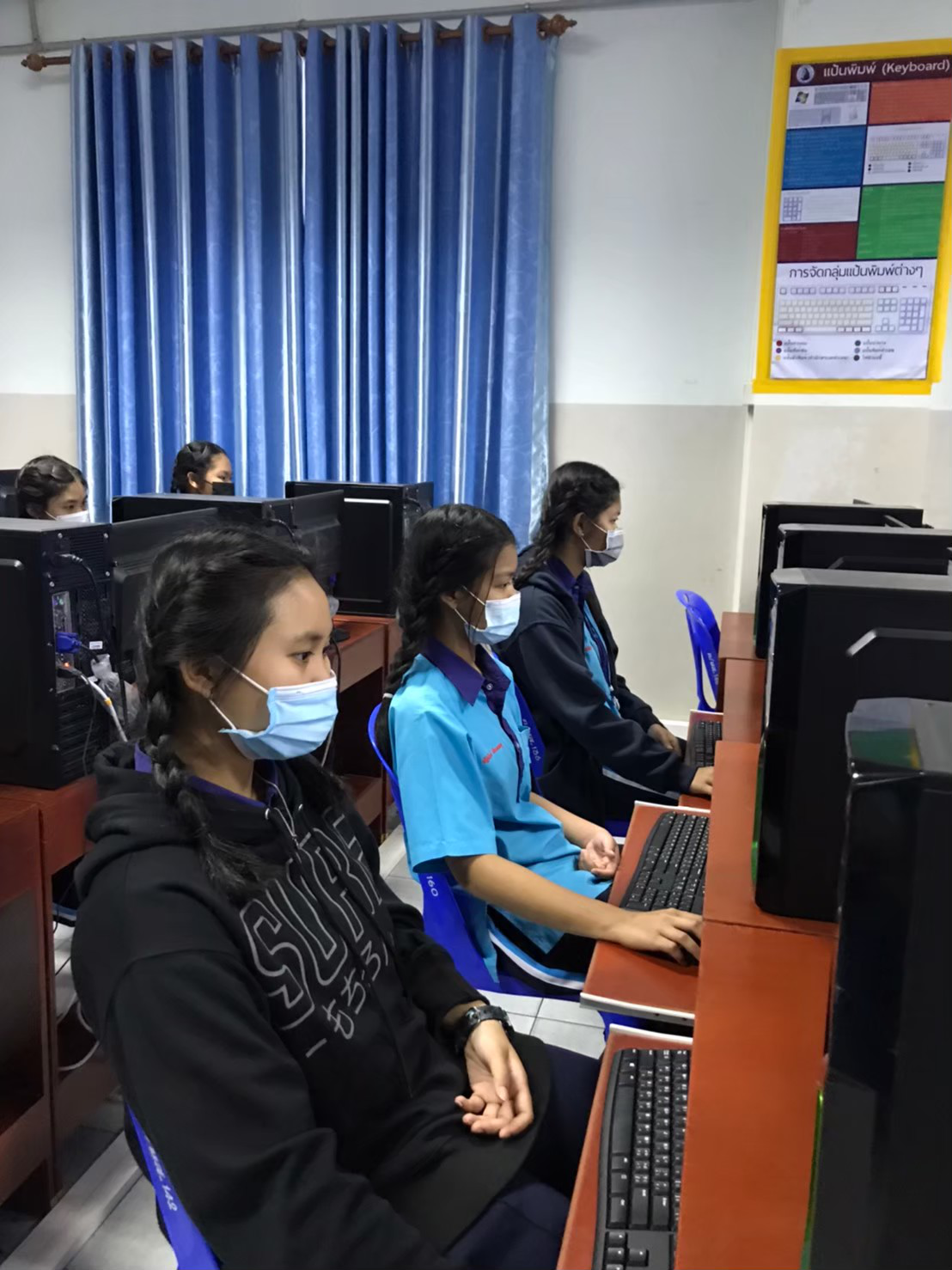 ที่ตามตัวชี้วัดความสำเร็จของโครงการสภาพความสำเร็จสภาพความสำเร็จผลการดำเนินงานที่ตามตัวชี้วัดความสำเร็จของโครงการบรรลุไม่บรรลุผลการดำเนินงาน1ผู้เรียนร้อยละ 70 มีผลสัมฤทธิ์ทางการเรียนเฉลี่ย 3.00 รายวิชาเทคโนโลยีจาการประเมินผลสัมฤทธิ์นักเรียนที่มีผลการเรียนนักเรียนที่มีผลสัมฤทธิ์ทางการเรียนเฉลี่ย 3.00 ขั้นไป รายวิชาเทคโนโลยี คิดเป็นร้อยละ 97.132ผู้เรียนร้อยละ 80 ผ่านการประเมินสมรรถนะสำคัญตามหลักสูตรในระดับดีจากการประเมินสมรรถนะสำคัญตามหลักสูตรในระดับดีรายวิชาเทคโนโลยี คิดเป็นร้อยละ 1003ผู้เรียนร้อยละ 80 ที่มีผลการประเมินการอ่าน คิดวิเคราะห์ และเขียนในระดับดีจาการประเมินการอ่าน คิดวิเคราะห์ และเขียนในระดับดี คิดเป็นร้อยละ 100ชั้นผลการเรียนผลการเรียนผลการเรียนคิดเป็นร้อยละชั้น33.54คิดเป็นร้อยละประถมศึกษาปีที่ 12.888.0188.4699.35ประถมศึกษาปีที่ 21.171.7586.589.42ประถมศึกษาปีที่ 35.3116.8175.5297.64ประถมศึกษาปีที่ 413.4141.1144.999.42ประถมศึกษาปีที่ 50.8915.4383.68100ประถมศึกษาปีที่ 68.6824.5765.999.15มัธยมศึกษาปีที่ 17.3412.8476.1596.33มัธยมศึกษาปีที่ 22.868.5783.8195.24มัธยมศึกษาปีที่ 34.769.5283.3397.61สรุปผล5.2615.4076.4797.13